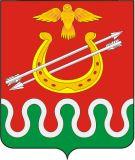 Администрация Боготольского районаКрасноярского краяПОСТАНОВЛЕНИЕг. Боготол« 31 » октября 2016 года							№ 352 – пО внесении изменений в постановление администрации Боготольского района от 05.08.2013 № 560-п «Об утверждении Порядка принятия решений о разработке муниципальных программ Боготольского района Красноярского края, их формирования и реализации»В соответствии со статьей 179 Бюджетного кодекса Российской Федерации, со статьей 30 Устава Боготольского районаПОСТАНОВЛЯЮ:1. Внести в постановление администрации Боготольского района от 05.08.2013 № 560-п «Об утверждении Порядка принятия решений о разработке муниципальных программ Боготольского района Красноярского края, их формирования и реализации» следующее изменение:2. Порядок принятия решений о разработке муниципальных программ Боготольского района Красноярского края, их формирования и реализации изложить в редакции согласно приложению.3. Опубликовать постановление в периодическом печатном издании «Официальный вестник Боготольского района» и на сайте Боготольского района в сети Интернет www.bogotol-r.ru.4. Контроль за выполнением настоящего постановления возложить на Бакуневич Н.В.- заместителя главы Боготольского района по финансово-экономическим вопросам.5. Постановление вступает в силу в день, следующий за днем его официального опубликования и применяется к правоотношениям, возникающим при составлении и исполнении районного бюджета на 2017 год и плановый период 2018 - 2019 годов.Глава Боготольского района							А.В. БеловПриложениек постановлениюот 31.10.2016 № 352 - пПорядокпринятия решений о разработке муниципальных программ Боготольского района Красноярского края, их формирования и реализации1.Общие положения1.1. Порядок принятия решений о разработке муниципальных программ Боготольского района Красноярского края, их формирования и реализации (далее - Порядок) устанавливает этапы и правила разработки, формирования и механизм реализации муниципальных программ Боготольского района Красноярского края1.2. В целях настоящего Порядка под муниципальной программой Боготольского района Красноярского края понимается документ стратегического планирования, содержащий комплекс планируемых мероприятий, взаимоувязанных по задачам, срокам осуществления, исполнителям и ресурсам, и обеспечивающих наиболее эффективное достижение целей и решение задач социально – экономического развития Боготольского района Красноярского края.1.3. Муниципальная программа Боготольского района Красноярского края (далее - программа) направлена на обеспечение достижения целей и задач социально-экономического развития Боготольского района, повышение результативности расходов районного бюджета.1.4. Программы разрабатываются на период, аналогичный периоду, на который утверждена стратегия социально – экономического развития Боготольского района (разработан проект стратегии социально – экономического развития Боготольского района Красноярского края).1.5. Методическое руководство и координацию при разработке и реализации программ в части финансирования программы, осуществляет финансовое управление администрации Боготольского района (далее финансовое управление), по иным вопросам осуществляет отдел экономики и планирования администрации Боготольского района (далее отдел экономики и планирования).1.6. Муниципальная программа включает в себя отдельные мероприятия программы и подпрограммы.1.7. В целях настоящего Порядка применяются следующие понятия и термины:подпрограмма - система мероприятий программы, направленная на решение конкретной задачи программы, взаимоувязанная системой показателей, сроков осуществления и ресурсами с программой;отдельное мероприятие программы – значительное мероприятие программы, направленное на решение конкретной задачи программы;ответственный исполнитель программы – главный распорядитель бюджетных средств, структурное подразделение администрации Боготольского района, определенное в соответствии с перечнем программ, утвержденным распоряжением Администрации Боготольского района, в качестве ответственного исполнителя программы и осуществляющий текущее управление реализацией программы;соисполнитель программы – главный распорядитель бюджетных средств, структурное подразделение администрации Боготольского района, определенный в соответствии с перечнем программ, утвержденным распоряжением администрации Боготольского района, в качестве соисполнителя программы, осуществляющий реализацию подпрограммы, а также в случаях, предусмотренных программой, осуществляющий функции ответственного исполнителя программы в части реализации отдельных мероприятий программы;основные параметры программы - лимиты бюджетных ассигнований на реализацию программы в целом, плановые значения целевых показателей (измеряемые количественные показатели, отражающие изменение социально - экономической среды, на которую направлено действие программы, позволяющие оценить достижение цели программы) и показателей результативности программы (измеряемые количественные показатели, отражающие изменения отдельных направлений муниципальной политики, отраженных в подпрограммах и отдельных мероприятиях программы и позволяющие оценить достижение задач программы), сроки исполнения отдельных мероприятий программы и подпрограмм2.Принятие решений о разработке программ2.1. Инициаторами предложений о разработке программы предлагаемой к реализации с очередного финансового года выступают главные распорядители бюджетных средств, структурные подразделения Администрации района, юридические и физические лица.2.2. Предложения о разработке программы предлагаемой к реализации с очередного финансового года направляются в структурное подразделение администрации района, на которое возложены регулирование и координация деятельности в соответствующей сфере, не позднее 1 июля текущего года.2.3. Отбор предложений для их решения на районном уровне посредством разработки и реализации программы осуществляется структурными подразделениями администрации района, получившим предложения (далее – ответственный исполнитель) по следующим критериям:соответствие приоритетам социально-экономического развития Боготольского района, определенным стратегией социально – экономического развития Боготольского района;соответствие полномочиям органов местного самоуправления Боготольского района согласно действующему законодательству;районная значимость проблемы, комплексный, в том числе межотраслевой характер;направленность на реформирование соответствующей сферы, достижение качественно нового уровня развития.2.4. Отдел экономики и планирования формирует перечень муниципальных программ (далее - перечень программ), который в срок до 1 августа текущего года утверждается распоряжением администрации Боготольского района по форме согласно приложению 1 к Порядку и (или), в случае необходимости, вносит изменения в действующий перечень программ.Внесение изменений в утвержденный в очередном финансовом году перечень программ осуществляется отделом экономики и планирования в случаях изменения наименования программы, ответственного исполнителя программы, состава соисполнителей программы, перечня подпрограмм и отдельных мероприятий программы. Основанием для внесения изменений в перечень программ, включения (исключения) программы из перечня являются также рекомендации комиссии по бюджету и финансовым вопросам (далее комиссия) при разработке проекта районного бюджета на очередной финансовый год и плановый период, принятые по результатам рассмотрения обоснованных обращений ответственных исполнителей.3.Разработка программы, внесение в нее изменений.3.1. Перечень программ, утвержденный распоряжением Администрации района, является основанием для разработки проекта программы.3.2. Проект программы и (или) изменений в действующую программу разрабатывается в рамках объемов бюджетных ассигнований, доведенных финансовым управлением администрации Боготольского района на реализацию программы.3.3. Ответственный исполнитель несет ответственность за своевременную и качественную подготовку и согласование проекта постановления администрации района об утверждении программы (далее - проект программы) и (или) о внесении изменений в ранее утвержденные программы.Подготовка изменений в действующие программы осуществляется по инициативе ответственного исполнителя, в том числе по результатам мониторинга реализации программ и (или) по результатам оценки эффективности реализации программ, проведенной в соответствии с постановлением Администрации Боготольского района от 15.04.2015 № 199-п «Об утверждении Порядка оценки эффективности реализации муниципальных программ Боготольского района Красноярского края».3.4. Ответственный исполнитель программы, осуществляет разработку проекта программы в соответствии с требованиями к содержанию программы Боготольского района, установленными настоящим Порядком. Ответственный исполнитель программы обеспечивает проведение процедуры согласования проекта программы и (или) изменений в ранее утвержденные программы в порядке, установленном Инструкцией по делопроизводству, утвержденной постановлением администрации района от 07.02.2012 N 53-п "Об утверждении инструкции по делопроизводству администрации Боготольского района».3.5. В случае разработки вновь предлагаемой программы к проекту постановления прилагается пояснительная записка, которая должна содержать следующие обосновывающие материалы:тенденции социально-экономического развития Боготольского района в соответствующей сфере (области) муниципального управления с учетом характеристики текущего состояния и указанием на возможные изменения основных показателей развития;описание и анализ возможных социальных, финансово-экономических рисков реализации программы, в том числе рисков невыполнения мероприятий программы, а также описание механизмов управления рисками реализации программы и мер по их минимизации;обоснование набора подпрограмм и основных мероприятий программы;обоснование мер государственного регулирования социально-экономического развития в соответствующей сфере (области) муниципального управления, на которую направлена реализация программы;обоснование необходимых финансовых ресурсов на реализацию программы;3.6. Ответственный исполнитель представляет проект программы и (или) изменений в ранее утвержденные программы одновременно на согласование в отдел экономики и планирования и финансовое управление.Отдел экономики и планирования и финансовое управление в течение десяти рабочих дней с момента поступления согласовывают проект программы и (или) изменений в ранее утвержденные программы либо готовят замечания.3.7. Проект постановления, предусматривающий утверждение программы, предлагаемой к финансированию с очередного финансового года, или изменения в действующую программу в части изменения бюджетных ассигнований при планировании районного бюджета на очередной финансовый год и плановый период, согласованный отделом экономики и финансовым управлением, выносится ответственным исполнителем на согласование заместителям главы Боготольского района и руководителям структурных подразделений администрации Боготольского района в срок до 1 октября текущего года.3.8. После проведения процедуры согласования проект постановления или изменений в действующую программу направляется ответственным исполнителем для проведения финансово – экономической экспертизы и подготовки заключения в контрольно – счетный орган Боготольского района (далее контрольно - счетный орган). В течение десяти рабочих дней с момента поступления контрольно – счетным органом готовится заключение на проект постановления или изменений в действующую программу.3.9. Постановление, предусматривающее утверждение программы, предлагаемой к реализации в очередном финансовом году, или изменения в действующую программу, в части изменения бюджетных ассигнований при планировании районного бюджета на очередной финансовый год и плановый период, подлежит подписанию Главой Боготольского района в срок не позднее 1 ноября текущего года.3.10. В течение текущего финансового года допускается внесение изменений в действующую программу.Внесение изменений осуществляется в соответствии с настоящим Порядком, за исключением рассмотрения проекта постановления в контрольно – счетном органе Боготольского района.3.11. В ходе исполнения местного бюджета объем бюджетных ассигнований программы, в том числе направленный на реализацию подпрограмм и отдельных мероприятий, может отличаться от объема бюджетных ассигнований, утвержденного в составе программы, в пределах и по основаниям, которые предусмотрены бюджетным законодательством Российской Федерации для внесения изменений в сводную бюджетную роспись районного бюджета.4.Требования к содержанию программы4.1. Программы разрабатываются исходя из основных приоритетов социально-экономического развития Боготольского района, определенными стратегией социально – экономического развития Боготольского района, основных направлений деятельности администрации Боготольского района на соответствующий период, законов края, нормативных правовых актов Боготольского района.4.2. Программа разрабатывается ответственным исполнителем совместно с соисполнителями и содержит:а) паспорт программы по форме согласно приложению 2 к Порядку;б) характеристику текущего состояния социально – экономического развития соответствующей сферы (области) муниципального управления с указанием основных показателей социально-экономического развития Боготольского района;в) приоритеты и цели социально-экономического развития соответствующей сферы (области) муниципального управления, описание основных целей и задач программы, тенденции социально – экономического развития соответствующей сферы (области) муниципального управления;г) прогноз конечных результатов программы, характеризующих целевое состояние (изменение состояния) уровня и качества жизни населения, социально – экономическое развитие соответствующей сферы (области) муниципального управления, экономики, степени реализации других общественно значимых интересов и потребностей на территории Боготольского района;д) информацию по подпрограммам, отдельным мероприятиям программы, содержащую:описание общерайонной проблемы, на решение которой направлена реализация подпрограммы, отдельного мероприятия, содержащее объективные показатели, характеризующие уровень социально-экономического развития соответствующей сферы (области) муниципального управления, качество жизни населения, тенденции развития;анализ причин возникновения проблемы, включая правовое обоснование;описание цели и задач подпрограммы, отдельного мероприятия программы;сроки реализации подпрограммы, отдельного мероприятия программы;планируемое изменение объективных показателей, характеризующих уровень социально-экономического развития соответствующей сферы (области) муниципального управления, качество жизни населения и их влияние на достижение задач программы;в случае если отдельное мероприятие программы и (или) мероприятия подпрограммы направлены на изменение окружающей среды – характеристику изменения состояния окружающей среды;экономический эффект в результате реализации мероприятий подпрограммы, отдельных мероприятий программы;ж) информацию об основных мерах правового регулирования в соответствующей сфере (области) муниципального управления, направленные на достижение цели и (или) конечных результатов программы по форме согласно приложению 3 к Порядку;з) информацию о ресурсном обеспечении программы, в том числе содержащую:информацию о ресурсном обеспечении программы за счет средств местного бюджета, в том числе средств, поступивших из бюджетов других уровней бюджетной системы (с расшифровкой по главным распорядителям средств районного бюджета, в разрезе подпрограмм, отдельных мероприятий программы) по форме согласно приложению 4 к Порядку;информацию об источниках финансирования подпрограмм, отдельных мероприятий программы (средства местного бюджета, в том числе средства, поступившие из бюджетов других уровней бюджетной системы) по форме согласно приложению 5 к Порядку.и) прогноз сводных показателей муниципальных заданий, в случае оказания районными муниципальными учреждениями муниципальных услуг юридическим и (или) физическим лицам, выполнения работ (прогноз сводных показателей муниципальных заданий представляется по районным муниципальным учреждениям, в отношении которых ответственный исполнитель (соисполнитель) программы осуществляет функции и полномочия учредителей по форме согласно приложению 6 к Порядку;к) основные правила (методики) распределения субсидий бюджетам муниципальных образований района, в случае если программа предусматривает предоставление межбюджетных трансфертов бюджетам муниципальных образований района, или дается ссылка на действующие правила.л) в случае наличия в программе мероприятий, реализуемых в рамках государственно-частного партнерства, направленных на достижение целей и задач программы, – информацию о соответствующих мероприятиях;м) в случае реализации в соответствующей сфере (области) муниципального управления инвестиционных проектов, исполнение которых полностью или частично осуществляется за счет средств местного бюджета, – информацию о наличии указанных проектов и их основных параметрах; н) в случае если в программе предусматриваются бюджетные ассигнования на оплату муниципальных контрактов на выполнение работ, оказание услуг для обеспечения нужд Боготольского района, длительность производственного цикла выполнения, оказания которых превышает срок действия утвержденных лимитов бюджетных обязательств, за исключением муниципальных контрактов, финансируемых за счет бюджетных ассигнований на осуществление бюджетных инвестиций в объекты муниципальной собственности Боготольского района, а также муниципальных контрактов на поставки товаров для обеспечения нужд Боготольского района на срок, превышающий срок действия утвержденных лимитов бюджетных обязательств, предусматривающих встречные обязательства, не связанные с предметами их исполнения, в программе следует определить предмет закупок с указанием в отношении каждого предмета закупки следующей информации:планируемые результаты поставки товаров, выполнения работ, оказания услуг;наименование товаров, описание состава работ, услуг;предельный срок поставки товаров, выполнения работ, оказания услуг с учетом сроков, необходимых для определения поставщиков, подрядчиков, исполнителей;предельный объем средств на оплату муниципального контракта с разбивкой по годам. о) перечень объектов недвижимого имущества муниципальной собственности Боготольского района, подлежащих строительству, реконструкции, техническому перевооружению или приобретению, по форме согласно приложению 14 к Порядку4.3. Ответственный исполнитель программы может дополнить программу иной информацией (в том числе в форме приложений), необходимой для реализации программы.4.4. Целевые показатели и показатели результативности программы должны отражать специфику социально – экономического развития соответствующей сферы (области) муниципального управления, специфику проблем и основных задач, на решение которых направлена реализация программы, если программа предусматривает мероприятия, направленные на реализацию инновационной деятельности, то целевые показатели также должны отражать состояние и динамику инновационного развития. Показатели результативности подпрограммы должны отражать специфику решения конкретной задачи программы.Целевые показатели программы и показатели результативности подпрограммы должны иметь количественное значение, измеряемое или рассчитываемое по официально утвержденным методикам и (или) определяемое на основе данных государственного статистического наблюдения.4.5. Подпрограммы оформляются в соответствии с рекомендованным макетом подпрограмм, реализуемых в рамках муниципальных программ администрации Боготольского района согласно приложению 7 к Порядку, и утверждаются в виде отдельных приложений к программе.4.6. Информация об отдельном мероприятии программы оформляется в соответствии с требованиями к информации об отдельном мероприятии программы по форме согласно приложению 13 к Порядку и утверждается в виде отдельного приложения к программе.5.Реализация и контроль за ходом выполнения программы5.1. Текущее управление реализацией программы осуществляется ответственным исполнителем программы.Ответственный исполнитель программы несет ответственность за ее реализацию, достижение конечного результата, целевое и эффективное использование финансовых средств, выделяемых на выполнение программы.5.2. Ответственным исполнителем программы осуществляется:отбор исполнителей отдельных мероприятий программы и мероприятий подпрограмм, реализуемых ответственным исполнителем программы;координация деятельности соисполнителей программы в ходе реализации отдельных мероприятий программы и мероприятий подпрограмм;контроль за ходом реализации отдельных мероприятий программы и мероприятий подпрограмм, реализуемых ответственным исполнителем программы;подготовка отчетов о реализации программы.5.3. Соисполнителем программы осуществляется:отбор исполнителей отдельных мероприятий программы и мероприятий подпрограмм, реализуемых соисполнителем программы;координация исполнения отдельных мероприятий программы и мероприятий подпрограмм, мониторинг их реализации;непосредственный контроль за ходом реализации отдельных мероприятий программы и мероприятий подпрограмм;5.4. Реализация отдельных мероприятий программы и мероприятий подпрограмм осуществляется посредством заключения контрактов (договоров) на поставки товаров, выполнение работ, оказание услуг для государственных и муниципальных нужд в соответствии с действующим законодательством Российской Федерации. 5.5. Ответственный исполнитель программы для обеспечения мониторинга реализации программы организует представление полугодовой отчетности.Соисполнители программы по запросу ответственного исполнителя программы представляют информацию о реализации подпрограмм и отдельных мероприятий программы, реализуемых соисполнителем программы, в сроки и по форме, установленные ответственным исполнителем программы в запросе.5.6. Отчеты о реализации программы формируются ответственным исполнителем программы с учетом информации, полученной от соисполнителя программы.5.7. Отчеты о реализации программы, представляются ответственным исполнителем программы одновременно в отдел экономики и планирования и финансовое управление.Отчет о реализации программы за первое полугодие отчетного года представляется в срок не позднее 10-го августа отчетного года по формам согласно приложениям 8 - 12 к настоящему Порядку.5.8. Годовой отчет о ходе реализации программы формируется ответственным исполнителем и представляется в отдел экономики и планирования до 1 марта года, следующего за отчетным.5.9. Годовой отчет содержит:информацию об основных результатах, достигнутых в отчетном году, включающую качественные и количественные характеристики состояния социально – экономического развития соответствующей сферы (области) муниципального управления, которые планировалось достигнуть в ходе реализации программы и фактически достигнутое состояние;сведения о достижении значений целевых показателей программы и показателей результативности в разрезе подпрограмм и отдельных мероприятий программы с обоснованием отклонений по показателям, плановые значения по которым не достигнуты;информацию о целевых показателях и показателях результативности, о значениях данных показателей, которые планировалось достигнуть в ходе реализации программы, и фактически достигнутые значения показателей по форме согласно приложению 8 к Порядку;описание результатов реализации отдельных мероприятий программы и подпрограмм в отчетном году с указанием запланированных, но не достигнутых ожидаемых результатах с указанием нереализованных или реализованных не в полной мере мероприятий (с указанием причин);перечень нереализованных или реализованных частично подпрограмм и отдельных мероприятий программ (из числа предусмотренных к реализации в отчетном году) с указанием причин их реализации не в полном объеме;анализ последствий не реализации отдельных мероприятий программы и подпрограмм для реализации программы и анализ факторов, повлиявших на их реализацию (не реализацию);информацию об использовании бюджетных ассигнований районного бюджета и иных средств на реализацию отдельных мероприятий муниципальной программы Боготольского района и подпрограмм с указанием плановых и фактических значений (с расшифровкой по главным распорядителям средств районного бюджета, подпрограммам, отдельным мероприятиям муниципальной программы, а также по годам реализации программы по форме согласно приложению 9 к Порядку;информацию об использовании бюджетных ассигнований районного бюджета и иных средств на реализацию программы с указанием плановых и фактических значений по форме согласно приложению 10 к Порядку;информацию по объектам недвижимого имущества муниципальной собственности Боготольского района, подлежащим строительству, реконструкции, техническому перевооружению или приобретению, включенным в программу по форме согласно приложению 11 к Порядку;информацию о планируемых значениях и фактически достигнутых значениях сводных показателей муниципальных заданий по форме согласно приложению 12 к Порядку;конкретные результаты реализации программы, достигнутые за отчетный год, в том числе анализ результативности бюджетных расходов и обоснование мер по ее повышению;При подготовке информации о целевых показателях программы и показателях результативности подпрограмм, о значениях данных показателей, которые планировалось достигнуть в ходе реализации программы, и фактически достигнутых значениях показателей по каждому показателю результативности, имеющему цифровое значение, приводится весовой критерий, характеризующий приоритетность данного показателя в соответствии с приоритетами муниципальной политики, суммарное значение весовых критериев должно равняться единице.По отдельным запросам отдела экономики и планирования и финансового управления ответственным исполнителем и соисполнителями программы представляется дополнительная и (или) уточненная информация о ходе реализации программы.5.10. Финансовое управление ежегодно до 1 февраля года, следующего за отчетным, представляет в отдел экономики и планирования сводный отчет о реализации программ за отчетный год в части финансирования программ.Отдел экономики и планирования ежегодно до 1 мая года, следующего за отчетным, представляет в финансовое управление сводный отчет о ходе реализации программ за отчетный год.5.11. Годовой отчет в срок до 1 июня года, следующего за отчетным, подлежит размещению на официальном сайте Боготольского района в сети Интернет www.bogotol-r.ru.Приложение № 1к Порядку принятия решений о разработке муниципальных программ Боготольского района Красноярского, их формирования и реализацииПереченьмуниципальных программ Боготольского района Красноярского края() - состав соисполнителей муниципальной программы может быть уточнён в рамках подготовки проекта муниципальной программы() – набор подпрограмм и отдельных мероприятий муниципальной программы могут быть дополнены в рамках подготовки проекта муниципальной программыПриложение № 2к Порядку принятия решений о разработке муниципальных программ Боготольского района Красноярского края, их формирования и реализацииПаспортмуниципальной программы Боготольского района Красноярского краяНаименование муниципальной программы Боготольского района.Основания для разработки муниципальной программы Боготольского района.Ответственный исполнитель муниципальной программы Боготольского района.Соисполнители муниципальной программы Боготольского района.Перечень подпрограмм и отдельных мероприятий муниципальной программы Боготольского района.Цели муниципальной программы Боготольского района.Задачи муниципальной программы Боготольского района.Этапы и сроки реализации муниципальной программы Боготольского района.Перечень целевых показателей муниципальной программы Боготольского района с указанием планируемых к достижению значений в результате реализации муниципальной программы Боготольского района (приложение к паспорту муниципальной программы Боготольского района)Информация по ресурсному обеспечению муниципальной программы Боготольского района, в том числе по годам реализации программы*________________*информация по ресурсному обеспечению муниципальной программы указывается ежегодно на период с первого года реализации программы по второй год планового периода включительно, в том числе в разбивке по источникам финансирования.При разработке проекта постановления, предусматривающего утверждение муниципальной программы, предлагаемой к финансированию с очередного финансового года, при отражении информации по ресурсному обеспечению муниципальной программы Боготольского района указываются плановые значения.При разработке проекта постановления, предусматривающего внесение изменений в действующую муниципальную программу, в части изменения бюджетных ассигнований при планировании районного бюджета на очередной финансовый год и плановый период, при отражении информации за период, предшествующий году разработки такого проекта постановления, указываются фактические значения, при отражении информации начиная с года разработки проекта постановления на очередной финансовый год и плановый период указываются плановые значения, при этом плановое значение информации по ресурсному обеспечению программы, указанное на год разработки такого проекта постановления, заменяется фактическим значением не позднее срока внесения проекта об исполнении районного бюджета за соответствующий год.Приложение № 3к Порядку принятия решений оразработке муниципальных программБоготольского района Красноярского края,их формирования и реализацииИнформацияоб основных мерах правового регулирования в соответствующей сфере (области) муниципального управления, направленных на достижение цели и (или) задач муниципальной программыПриложение № 4к Порядку принятия решений о разработке муниципальных программ Боготольского района Красноярского края, их формирования и реализацииИнформация о ресурсном обеспечении муниципальной программы Боготольского района за счет средств районного бюджета, в том числе средств, поступивших из бюджетов других уровней бюджетной системыРуководитель 																Ф.И.О.Приложение № 5к Порядку принятия решений о разработке муниципальных программ Боготольского района Красноярского края, их формирования и реализацииИнформация об источниках финансирования подпрограмм, отдельных мероприятий муниципальной программы Боготольского района (средства районного бюджета, в том числе средства, поступившие из бюджетов других уровней бюджетной системы)Руководитель																Ф.И.О.Приложение № 6к Порядку принятия решений о разработке муниципальных программ Боготольского района Красноярского края, их формирования и реализацииИнформация о сводных показателях муниципальных заданий на оказание (выполнение) муниципальных услуг районными муниципальными учреждениями по муниципальной программе Боготольского района Красноярского краяРуководитель																		Ф.И.ОПриложение № 7к Порядку принятия решений о разработке муниципальных программ Боготольского района Красноярского края, их формирования и реализацииМакет подпрограммы, реализуемой в рамках муниципальной программыБоготольского района Красноярского края1.Паспорт подпрограммыНаименование подпрограммыНаименование муниципальной программы, в рамках которой реализуется подпрограмма.Исполнитель подпрограммы, определенный в муниципальной программе соисполнителем программы.Главные распорядители бюджетных средств, ответственные за реализацию мероприятий подпрограммы.Цель и задачи подпрограммы (цель подпрограммы направлена на достижение одной из задач муниципальной программы).Ожидаемые результаты от реализации подпрограммы с указанием динамики изменения показателей результативности, отражающих социально-экономическую эффективность реализации подпрограммы (показатели результативности должны соответствовать поставленным целям подпрограммы и задаче муниципальной программы, на реализацию которой направлена подпрограмма), перечень и значения показателей результативности программы оформляется в соответствии с приложением № 1 к макету подпрограммы, реализуемой в рамках муниципальной программы.Сроки реализации подпрограммы.Информация по ресурсному обеспечению подпрограммы, в том числе в разбивке по всем источникам финансирования на очередной финансовый год и плановый период.2. Основные разделы подпрограммы2.1.Постановка общерайонной проблемы и обоснование необходимости разработки подпрограммыПри постановке общерайонной проблемы и обоснование необходимости разработки подпрограммы, отражаются:объективные показатели, характеризующие положение дел;тенденции развития ситуации и возможные последствия;анализ ситуации в муниципальных образованиях Боготольского района (для подпрограмм, содержащих мероприятия, реализация которых осуществляется на территориях муниципальных образований Боготольского района);анализ причин возникновения проблемы, включая правовое обоснование;перечень и характеристика решаемых задач;промежуточные и конечные социально-экономические результаты решения проблемы.2.2.Основная цель, задачи, этапы и сроки выполнения подпрограммы, целевые индикаторыРаздел содержит:обоснование выбора подпрограммных мероприятий;компетенция муниципального заказчика - координатора подпрограммы в области реализации мероприятий;достижимость и измеряемость поставленной цели с указанием прогнозируемых значений целевых индикаторов на весь период действия подпрограммы по годам ее реализации.Перечень целевых индикаторов подпрограммы оформляется в соответствии с приложением № 1 к настоящему Макету подпрограммы, реализуемой в рамках муниципальных программ Боготольского района.2.3.Механизм реализации подпрограммыМеханизм реализации подпрограммы предусматривает:описание организационных, экономических и правовых механизмов, необходимых для эффективной реализации подпрограммы;последовательность выполнения подпрограммных мероприятий, их взаимоувязанность;критерии выбора исполнителей мероприятий подпрограммы;критерии выбора получателей муниципальных услуг;принцип и критерии отбора территорий для реализации подпрограммных мероприятий;порядок осуществления контроля за эффективным и целевым использованием средств районного бюджета.2.4.Управление подпрограммой и контроль за ходом ее выполненияОрганизация управления подпрограммой и контроль за ходом ее выполнения предусматривает:порядок осуществления текущего контроля за ходом реализации подпрограммы, целевым и эффективным расходованием средств районного бюджета;определение сроков и ответственных за подготовку и представление отчетных данных.2.5.Оценка социально-экономической эффективностиОценка социально-экономической эффективности от реализации подпрограммы, а также экологических последствий от реализации подпрограммы (для подпрограмм, реализация которых влечет экологические последствия), в том числе:планируемое изменение показателей, характеризующих уровень развития соответствующей сферы, качество жизни населения;изменение состояния окружающей среды (для подпрограмм, содержащих мероприятия, направленные на изменение окружающей среды);увеличение доходов, экономический эффект в результате реализации мероприятий подпрограммы.2.6.Мероприятия подпрограммыСистема подпрограммных мероприятий включает в себя:перечень подпрограммных мероприятий с указанием главных распорядителей, распорядителей бюджетных средств, форм расходования бюджетных средств, исполнителей подпрограммных мероприятий, сроков исполнения, объемов и источников финансирования всего и с разбивкой по годам.Перечень подпрограммных мероприятий оформляется в соответствии с приложением № 2 к настоящему Макету подпрограммы, реализуемой в рамках муниципальных программ Боготольского района Красноярского края.2.7.Обоснование финансовых, материальных и трудовых затрат (ресурсное обеспечение подпрограммы) с указанием источников финансирования.Руководитель	 																ПодписьРуководитель																		ПодписьПриложение № 11к Порядку принятия решений оразработке муниципальных программБоготольского района Красноярского края,их формирования и реализацииИнформация пообъектам недвижимого имущества муниципальной собственности Боготольского района, подлежащих строительству, реконструкции, техническому перевооружению или приобретению, включенным в муниципальную программуБоготольского района ________________________________________________за январь - __________20-___г. (нарастающим итогом)(тыс. рублей)1 Указывается согласно разработанной проектной документации (заданию на разработку проектной документации) наименование объекта либо основные характеристики объекта недвижимого имущества, планируемого к приобретению.2 Срок строительства (реконструкции, технического перевооружения) объекта с года начала разработки проектно-сметной документации до ввода его в эксплуатацию либо срок приобретения объекта.3 При разработке проектной документации – ориентировочно. В случае приобретения объектов недвижимого имущества графы 5, 6, 7, 8 не заполняются.Руководитель 																	Ф.И.О.Приложение № 12к Порядку принятия решений о разработке муниципальных программ Боготольского района, их формирования и реализацииИнформация о планируемых значениях и фактически достигнутых значениях сводных показателей муниципальных заданийРуководитель 								Подпись						Ф.И.О.Приложение № 13к Порядку принятия решений о разработкеМуниципальных программ Боготольского районаКрасноярского края, их формирования и реализацииТребования к информации об отдельном мероприятиимуниципальной программы Боготольского районаИнформация об отдельном мероприятии муниципальной программы Боготольского района должна содержать:наименование отдельного мероприятия;наименование муниципальной программы Боготольского района, в рамках которой реализуется отдельное мероприятие;сроки реализации отдельного мероприятия;цель реализации отдельного мероприятия;наименование главного распорядителя бюджетных средств, ответственного за реализацию отдельного мероприятия;ожидаемые результаты от реализации отдельного мероприятия, перечень показателей результативности, оформленные в соответствии с приложением к требованиям к информации об отдельном мероприятии муниципальной программы Боготольского района;информацию по ресурсному обеспечению отдельного мероприятия, в том числе в разбивке по всем источникам финансирования на очередной год и плановый период;описание механизмов реализации отдельного мероприятия программы (описание организационных, экономических и правовых механизмов, необходимых для эффективной реализации отдельных мероприятий программы, критерии выбора и (или) ссылку на нормативный правовой акт, регулирующий его реализациюПриложение № 14к Порядку принятия решений о разработкеМуниципальных программ Боготольского районаКрасноярского края, их формирования и реализацииПеречень объектов недвижимого имущества муниципальной собственности Боготольского района, подлежащих строительству, реконструкции, техническому перевооружению или приобретению(тыс.руб.)<*> Указываются наименование объекта согласно разработанной проектной документации (заданию на разработку проектной документации) либо основные характеристики объекта недвижимого имущества, планируемого к приобретению.<**> В качестве заказчика выступают органы исполнительной власти Боготольского района, районные муниципальные казенные учреждения, являющиеся получателями средств краевого бюджета и самостоятельно осуществляющие бюджетные инвестиции в объекты муниципальной собственности Боготольского района, либо районные муниципальные бюджетные и автономные учреждения, районные унитарные предприятия, которым органами исполнительной власти Боготольского района на безвозмездной основе на основании соглашений переданы полномочия муниципального заказчика по заключению и исполнению от имени Боготольского района муниципальных контрактов при осуществлении бюджетных инвестиций в объекты муниципальной собственности, а также являющиеся получателями субсидии из районного бюджета на осуществление капитальных вложений в объекты капитального строительства муниципальной собственности Боготольского района или приобретение объектов недвижимого имущества в муниципальную собственность Боготольского района.<***> Срок строительства (реконструкции, технического перевооружения) объекта и ввода его в эксплуатацию либо срок приобретения объекта.<****> При разработке проектной документации ориентировочно.Руководитель																		Ф.И.ОПриложение № 1к Паспорту муниципальной программыБоготольского района Красноярского краяПеречень целевых показателей муниципальной программы с указанием планируемых к достижению значений в результате реализации муниципальной программы1 При разработке проекта постановления Администрации Боготольского района, предусматривающего утверждение муниципальной программы Боготольского района, предлагаемой к финансированию с очередного финансового года, или внесение изменений в действующую муниципальную программу Боготольского района в части изменения бюджетных ассигнований при планировании местного бюджета на очередной финансовый год и плановый период, в графе «Текущий финансовый год» указывается плановое значение целевого показателя, которое заменяется фактическим целевым значением показателя не позднее срока внесения проекта об исполнении местного бюджета за соответствующий год. Руководитель																	Ф.И.О.Приложение № 1к макету подпрограммы, реализуемой в рамках муниципальных программ Боготольского района Красноярского краяПеречень и значения показателей результативности подпрограммыРуководитель																Ф.И.О.Приложение № 2к макету подпрограммы, реализуемой в рамках муниципальных программ Боготольского района Красноярского краяПеречень мероприятий подпрограммы с указанием объема средств на их реализацию и ожидаемых результатовРуководитель 																	Ф.И.О.Приложение №1к требованиям к информации об отдельноммероприятии муниципальной программы Боготольского районаПеречень показателей результативности1 При разработке проекта постановления администрации Боготольского района, предусматривающего утверждение муниципальной программы Боготольского района, предлагаемой к финансированию с очередного финансового года, или внесении изменений в действующую муниципальную программу Боготольского района в части изменения бюджетных ассигнований при планировании местного бюджета на очередной финансовый год и плановый период в графе «Текущий финансовый год» указывается плановое значение показателя результативности, которое заменяется фактическим значением показателя результативности не позднее срока внесения проекта об исполнении краевого бюджета за соответствующий год.Руководитель																	Подпись№ п/пНаименование муниципальной программы Ответственный исполнитель муниципальной программы Ответственный исполнитель муниципальной программы Соисполнители муниципальной программы Подпрограммы и отдельные мероприятия муниципальной программы № п/пНаименование муниципальной программы Наименование ГРБСФИО ответственного исполнителя программыСоисполнители муниципальной программы Подпрограммы и отдельные мероприятия муниципальной программы № п/п Форма нормативного правового актаОсновные положения нормативного правового актаОтветственный исполнительОжидаемый срок принятия нормативного правового акта12345Цель муниципальной программыЦель муниципальной программыЦель муниципальной программыЦель муниципальной программыЗадача муниципальной программыЗадача муниципальной программыЗадача муниципальной программыЗадача муниципальной программыПодпрограмма 1 …Подпрограмма nОтдельное мероприятие муниципальной программы Боготольского района 1…отдельное мероприятие муниципальной программы Боготольского района nИ.т.д. по целям и задачам муниципальной программы Боготольского районаСтатус (муниципальная программа, подпрограмма)Наименование программы, подпрограммыНаименование ГРБСКод бюджетной классификации Код бюджетной классификации Код бюджетной классификации Код бюджетной классификации Очередной финансовый годПервый год планового периодаВторой год планового периодаИтого на очередной финансовый год и плановый периодСтатус (муниципальная программа, подпрограмма)Наименование программы, подпрограммыНаименование ГРБСГРБСРзПрЦСРВРгод Год …Год nИтого на очередной финансовый год и плановый период1234567891011Муниципальная программавсего расходные обязательства по программеХХХХМуниципальная программав том числе по ГРБС:Муниципальная программаХХХМуниципальная программаХХХПодпрограмма 1всего расходные обязательства по подпрограммеХХХПодпрограмма 1в том числе по ГРБС:ХХХПодпрограмма 1ХХХПодпрограмма 1ХХХ…Подпрограмма nвсего расходные обязательства Подпрограмма nв том числе по ГРБС:Подпрограмма nПодпрограмма nОтдельное мероприятие муниципальной программы 1всего расходные обязательства Отдельное мероприятие муниципальной программы 1в том числе по ГРБС:Отдельное мероприятие муниципальной программы 1Отдельное мероприятие муниципальной программы 1Отдельное мероприятие муниципальной программы nвсего расходные обязательства Отдельное мероприятие муниципальной программы nв том числе по ГРБС:Отдельное мероприятие муниципальной программы nОтдельное мероприятие муниципальной программы nСтатусНаименование муниципальной программы, подпрограммы муниципальной программыУровень бюджетной системы/источники финансирования Оценка расходов, в том числе по годам реализации программы (тыс. руб.), годыОценка расходов, в том числе по годам реализации программы (тыс. руб.), годыОценка расходов, в том числе по годам реализации программы (тыс. руб.), годыОценка расходов, в том числе по годам реализации программы (тыс. руб.), годыСтатусНаименование муниципальной программы, подпрограммы муниципальной программыУровень бюджетной системы/источники финансирования год 1год …год nИтого на периодМуниципальная программаВсегоМуниципальная программав том числе:Муниципальная программафедеральный бюджетМуниципальная программакраевой бюджетМуниципальная программарайонный бюджетМуниципальная программавнебюджетные источникиМуниципальная программабюджеты муниципальных образованийМуниципальная программаюридические лицаПодпрограмма 1ВсегоПодпрограмма 1в том числе:Подпрограмма 1федеральный бюджетПодпрограмма 1краевой бюджетПодпрограмма 1районный бюджетПодпрограмма 1внебюджетные источникиПодпрограмма 1бюджеты муниципальных образований Подпрограмма 1юридические лица…Отдельное мероприятие муниципальной программыВсегоОтдельное мероприятие муниципальной программыв том числе:Отдельное мероприятие муниципальной программыфедеральный бюджетОтдельное мероприятие муниципальной программыкраевой бюджетОтдельное мероприятие муниципальной программырайонный бюджетОтдельное мероприятие муниципальной программывнебюджетные источникиОтдельное мероприятие муниципальной программыбюджеты муниципальных образованийОтдельное мероприятие муниципальной программыюридические лицаНаименование муниципальной услугиСодержание муниципальной услугиНаименование и значение показателя объема муниципальной услугиЗначение показателя объема услуги по годам реализации программыЗначение показателя объема услуги по годам реализации программыЗначение показателя объема услуги по годам реализации программыНаименование муниципальной услугиСодержание муниципальной услугиНаименование и значение показателя объема муниципальной услугиОчередной финансовый год1-й год планового периода2-й год планового периодаМуниципальная услуга 1Содержание услуги Наименование и значение показателя 1Муниципальная услуга 1Содержание услуги …Муниципальная услуга 1Содержание услуги Наименование и значение показателя nМуниципальная услуга 1Содержание услуги Наименование и значение показателя 1Муниципальная услуга 1Содержание услуги …Муниципальная услуга 1Содержание услуги Наименование и значение показателя nРасходы районного бюджета на оказание (выполнение) муниципальной услуги, тыс. руб.Муниципальная услуга 2Содержание услугиНаименование и значение показателя 1Муниципальная услуга 2Содержание услуги…Муниципальная услуга 2Содержание услугиНаименование и значение показателя nМуниципальная услуга 2Содержание услугиНаименование и значение показателя 1Муниципальная услуга 2Содержание услуги…Муниципальная услуга 2Содержание услугиНаименование и значение показателя nРасходы районного бюджета на оказание (выполнение) муниципальной услуги, тыс. руб.И т.д. по услугамРасходы районного бюджета на оказание (выполнение) муниципальной услуги, тыс. руб.Приложение № 8к Порядку принятия решений о разработкемуниципальных программ Боготольского районаКрасноярского края, их формирования и реализацииИнформация о целевых показателях и показателях результативности подпрограмм и отдельных мероприятий (показатели развития отрасли, вида экономической деятельности) муниципальной программыПриложение № 8к Порядку принятия решений о разработкемуниципальных программ Боготольского районаКрасноярского края, их формирования и реализацииИнформация о целевых показателях и показателях результативности подпрограмм и отдельных мероприятий (показатели развития отрасли, вида экономической деятельности) муниципальной программыПриложение № 8к Порядку принятия решений о разработкемуниципальных программ Боготольского районаКрасноярского края, их формирования и реализацииИнформация о целевых показателях и показателях результативности подпрограмм и отдельных мероприятий (показатели развития отрасли, вида экономической деятельности) муниципальной программыПриложение № 8к Порядку принятия решений о разработкемуниципальных программ Боготольского районаКрасноярского края, их формирования и реализацииИнформация о целевых показателях и показателях результативности подпрограмм и отдельных мероприятий (показатели развития отрасли, вида экономической деятельности) муниципальной программыПриложение № 8к Порядку принятия решений о разработкемуниципальных программ Боготольского районаКрасноярского края, их формирования и реализацииИнформация о целевых показателях и показателях результативности подпрограмм и отдельных мероприятий (показатели развития отрасли, вида экономической деятельности) муниципальной программыПриложение № 8к Порядку принятия решений о разработкемуниципальных программ Боготольского районаКрасноярского края, их формирования и реализацииИнформация о целевых показателях и показателях результативности подпрограмм и отдельных мероприятий (показатели развития отрасли, вида экономической деятельности) муниципальной программыПриложение № 8к Порядку принятия решений о разработкемуниципальных программ Боготольского районаКрасноярского края, их формирования и реализацииИнформация о целевых показателях и показателях результативности подпрограмм и отдельных мероприятий (показатели развития отрасли, вида экономической деятельности) муниципальной программыПриложение № 8к Порядку принятия решений о разработкемуниципальных программ Боготольского районаКрасноярского края, их формирования и реализацииИнформация о целевых показателях и показателях результативности подпрограмм и отдельных мероприятий (показатели развития отрасли, вида экономической деятельности) муниципальной программыПриложение № 8к Порядку принятия решений о разработкемуниципальных программ Боготольского районаКрасноярского края, их формирования и реализацииИнформация о целевых показателях и показателях результативности подпрограмм и отдельных мероприятий (показатели развития отрасли, вида экономической деятельности) муниципальной программыПриложение № 8к Порядку принятия решений о разработкемуниципальных программ Боготольского районаКрасноярского края, их формирования и реализацииИнформация о целевых показателях и показателях результативности подпрограмм и отдельных мероприятий (показатели развития отрасли, вида экономической деятельности) муниципальной программыПриложение № 8к Порядку принятия решений о разработкемуниципальных программ Боготольского районаКрасноярского края, их формирования и реализацииИнформация о целевых показателях и показателях результативности подпрограмм и отдельных мероприятий (показатели развития отрасли, вида экономической деятельности) муниципальной программыПриложение № 8к Порядку принятия решений о разработкемуниципальных программ Боготольского районаКрасноярского края, их формирования и реализацииИнформация о целевых показателях и показателях результативности подпрограмм и отдельных мероприятий (показатели развития отрасли, вида экономической деятельности) муниципальной программыЦель, целевые показатели, задачи, показатели результативностиЕд. измере-нияВесовой критерийГод, предшествующий отчетному годуГод, предшествующий отчетному годуОтчетный год реализации муниципальной программы Отчетный год реализации муниципальной программы Отчетный год реализации муниципальной программы Отчетный год реализации муниципальной программы Плановый периодПлановый периодПримечание (оценка рисков невыполнения показателей по программе, причины не выполнения, выбор действий по преодолению)Цель, целевые показатели, задачи, показатели результативностиЕд. измере-нияВесовой критерийЯнварь-июньЯнварь-июньзначение на конец годазначение на конец года1-ый год2-ой годПримечание (оценка рисков невыполнения показателей по программе, причины не выполнения, выбор действий по преодолению)Цель, целевые показатели, задачи, показатели результативностиЕд. измере-нияВесовой критерийпланфактпланфактпланфакт1-ый год2-ой годПримечание (оценка рисков невыполнения показателей по программе, причины не выполнения, выбор действий по преодолению)ЦельЦелевой показатель 1…Целевой показатель nЗадача 1подпрограмма 1.1.показатели…подпрограмма 1.2.показатели…Задача 2подпрограмма 2.1..показатели…подпрограмма 2.2.показатели…Отдельное мероприятие муниципальной программыпоказателии т.д. по целям и задачамПриложение № 9к Порядку принятия решений о разработкемуниципальных программ Боготольского районаКрасноярского края, их формирования и реализацииИнформация об использовании бюджетных ассигнований районного бюджета и иных средств на реализацию отдельных мероприятий муниципальной программы и подпрограмм с указанием плановых и фактических значений (с расшифровкой по главным распорядителям средств районного бюджета, подпрограммам отдельным мероприятиям муниципальной программы, а также по годам реализации муниципальной программы)Приложение № 9к Порядку принятия решений о разработкемуниципальных программ Боготольского районаКрасноярского края, их формирования и реализацииИнформация об использовании бюджетных ассигнований районного бюджета и иных средств на реализацию отдельных мероприятий муниципальной программы и подпрограмм с указанием плановых и фактических значений (с расшифровкой по главным распорядителям средств районного бюджета, подпрограммам отдельным мероприятиям муниципальной программы, а также по годам реализации муниципальной программы)Приложение № 9к Порядку принятия решений о разработкемуниципальных программ Боготольского районаКрасноярского края, их формирования и реализацииИнформация об использовании бюджетных ассигнований районного бюджета и иных средств на реализацию отдельных мероприятий муниципальной программы и подпрограмм с указанием плановых и фактических значений (с расшифровкой по главным распорядителям средств районного бюджета, подпрограммам отдельным мероприятиям муниципальной программы, а также по годам реализации муниципальной программы)Приложение № 9к Порядку принятия решений о разработкемуниципальных программ Боготольского районаКрасноярского края, их формирования и реализацииИнформация об использовании бюджетных ассигнований районного бюджета и иных средств на реализацию отдельных мероприятий муниципальной программы и подпрограмм с указанием плановых и фактических значений (с расшифровкой по главным распорядителям средств районного бюджета, подпрограммам отдельным мероприятиям муниципальной программы, а также по годам реализации муниципальной программы)Приложение № 9к Порядку принятия решений о разработкемуниципальных программ Боготольского районаКрасноярского края, их формирования и реализацииИнформация об использовании бюджетных ассигнований районного бюджета и иных средств на реализацию отдельных мероприятий муниципальной программы и подпрограмм с указанием плановых и фактических значений (с расшифровкой по главным распорядителям средств районного бюджета, подпрограммам отдельным мероприятиям муниципальной программы, а также по годам реализации муниципальной программы)Приложение № 9к Порядку принятия решений о разработкемуниципальных программ Боготольского районаКрасноярского края, их формирования и реализацииИнформация об использовании бюджетных ассигнований районного бюджета и иных средств на реализацию отдельных мероприятий муниципальной программы и подпрограмм с указанием плановых и фактических значений (с расшифровкой по главным распорядителям средств районного бюджета, подпрограммам отдельным мероприятиям муниципальной программы, а также по годам реализации муниципальной программы)Приложение № 9к Порядку принятия решений о разработкемуниципальных программ Боготольского районаКрасноярского края, их формирования и реализацииИнформация об использовании бюджетных ассигнований районного бюджета и иных средств на реализацию отдельных мероприятий муниципальной программы и подпрограмм с указанием плановых и фактических значений (с расшифровкой по главным распорядителям средств районного бюджета, подпрограммам отдельным мероприятиям муниципальной программы, а также по годам реализации муниципальной программы)Приложение № 9к Порядку принятия решений о разработкемуниципальных программ Боготольского районаКрасноярского края, их формирования и реализацииИнформация об использовании бюджетных ассигнований районного бюджета и иных средств на реализацию отдельных мероприятий муниципальной программы и подпрограмм с указанием плановых и фактических значений (с расшифровкой по главным распорядителям средств районного бюджета, подпрограммам отдельным мероприятиям муниципальной программы, а также по годам реализации муниципальной программы)Приложение № 9к Порядку принятия решений о разработкемуниципальных программ Боготольского районаКрасноярского края, их формирования и реализацииИнформация об использовании бюджетных ассигнований районного бюджета и иных средств на реализацию отдельных мероприятий муниципальной программы и подпрограмм с указанием плановых и фактических значений (с расшифровкой по главным распорядителям средств районного бюджета, подпрограммам отдельным мероприятиям муниципальной программы, а также по годам реализации муниципальной программы)Приложение № 9к Порядку принятия решений о разработкемуниципальных программ Боготольского районаКрасноярского края, их формирования и реализацииИнформация об использовании бюджетных ассигнований районного бюджета и иных средств на реализацию отдельных мероприятий муниципальной программы и подпрограмм с указанием плановых и фактических значений (с расшифровкой по главным распорядителям средств районного бюджета, подпрограммам отдельным мероприятиям муниципальной программы, а также по годам реализации муниципальной программы)Приложение № 9к Порядку принятия решений о разработкемуниципальных программ Боготольского районаКрасноярского края, их формирования и реализацииИнформация об использовании бюджетных ассигнований районного бюджета и иных средств на реализацию отдельных мероприятий муниципальной программы и подпрограмм с указанием плановых и фактических значений (с расшифровкой по главным распорядителям средств районного бюджета, подпрограммам отдельным мероприятиям муниципальной программы, а также по годам реализации муниципальной программы)Приложение № 9к Порядку принятия решений о разработкемуниципальных программ Боготольского районаКрасноярского края, их формирования и реализацииИнформация об использовании бюджетных ассигнований районного бюджета и иных средств на реализацию отдельных мероприятий муниципальной программы и подпрограмм с указанием плановых и фактических значений (с расшифровкой по главным распорядителям средств районного бюджета, подпрограммам отдельным мероприятиям муниципальной программы, а также по годам реализации муниципальной программы)Приложение № 9к Порядку принятия решений о разработкемуниципальных программ Боготольского районаКрасноярского края, их формирования и реализацииИнформация об использовании бюджетных ассигнований районного бюджета и иных средств на реализацию отдельных мероприятий муниципальной программы и подпрограмм с указанием плановых и фактических значений (с расшифровкой по главным распорядителям средств районного бюджета, подпрограммам отдельным мероприятиям муниципальной программы, а также по годам реализации муниципальной программы)Приложение № 9к Порядку принятия решений о разработкемуниципальных программ Боготольского районаКрасноярского края, их формирования и реализацииИнформация об использовании бюджетных ассигнований районного бюджета и иных средств на реализацию отдельных мероприятий муниципальной программы и подпрограмм с указанием плановых и фактических значений (с расшифровкой по главным распорядителям средств районного бюджета, подпрограммам отдельным мероприятиям муниципальной программы, а также по годам реализации муниципальной программы)Приложение № 9к Порядку принятия решений о разработкемуниципальных программ Боготольского районаКрасноярского края, их формирования и реализацииИнформация об использовании бюджетных ассигнований районного бюджета и иных средств на реализацию отдельных мероприятий муниципальной программы и подпрограмм с указанием плановых и фактических значений (с расшифровкой по главным распорядителям средств районного бюджета, подпрограммам отдельным мероприятиям муниципальной программы, а также по годам реализации муниципальной программы)Приложение № 9к Порядку принятия решений о разработкемуниципальных программ Боготольского районаКрасноярского края, их формирования и реализацииИнформация об использовании бюджетных ассигнований районного бюджета и иных средств на реализацию отдельных мероприятий муниципальной программы и подпрограмм с указанием плановых и фактических значений (с расшифровкой по главным распорядителям средств районного бюджета, подпрограммам отдельным мероприятиям муниципальной программы, а также по годам реализации муниципальной программы)Приложение № 9к Порядку принятия решений о разработкемуниципальных программ Боготольского районаКрасноярского края, их формирования и реализацииИнформация об использовании бюджетных ассигнований районного бюджета и иных средств на реализацию отдельных мероприятий муниципальной программы и подпрограмм с указанием плановых и фактических значений (с расшифровкой по главным распорядителям средств районного бюджета, подпрограммам отдельным мероприятиям муниципальной программы, а также по годам реализации муниципальной программы)Приложение № 9к Порядку принятия решений о разработкемуниципальных программ Боготольского районаКрасноярского края, их формирования и реализацииИнформация об использовании бюджетных ассигнований районного бюджета и иных средств на реализацию отдельных мероприятий муниципальной программы и подпрограмм с указанием плановых и фактических значений (с расшифровкой по главным распорядителям средств районного бюджета, подпрограммам отдельным мероприятиям муниципальной программы, а также по годам реализации муниципальной программы)Приложение № 9к Порядку принятия решений о разработкемуниципальных программ Боготольского районаКрасноярского края, их формирования и реализацииИнформация об использовании бюджетных ассигнований районного бюджета и иных средств на реализацию отдельных мероприятий муниципальной программы и подпрограмм с указанием плановых и фактических значений (с расшифровкой по главным распорядителям средств районного бюджета, подпрограммам отдельным мероприятиям муниципальной программы, а также по годам реализации муниципальной программы)Приложение № 9к Порядку принятия решений о разработкемуниципальных программ Боготольского районаКрасноярского края, их формирования и реализацииИнформация об использовании бюджетных ассигнований районного бюджета и иных средств на реализацию отдельных мероприятий муниципальной программы и подпрограмм с указанием плановых и фактических значений (с расшифровкой по главным распорядителям средств районного бюджета, подпрограммам отдельным мероприятиям муниципальной программы, а также по годам реализации муниципальной программы)Приложение № 9к Порядку принятия решений о разработкемуниципальных программ Боготольского районаКрасноярского края, их формирования и реализацииИнформация об использовании бюджетных ассигнований районного бюджета и иных средств на реализацию отдельных мероприятий муниципальной программы и подпрограмм с указанием плановых и фактических значений (с расшифровкой по главным распорядителям средств районного бюджета, подпрограммам отдельным мероприятиям муниципальной программы, а также по годам реализации муниципальной программы)Приложение № 9к Порядку принятия решений о разработкемуниципальных программ Боготольского районаКрасноярского края, их формирования и реализацииИнформация об использовании бюджетных ассигнований районного бюджета и иных средств на реализацию отдельных мероприятий муниципальной программы и подпрограмм с указанием плановых и фактических значений (с расшифровкой по главным распорядителям средств районного бюджета, подпрограммам отдельным мероприятиям муниципальной программы, а также по годам реализации муниципальной программы)Приложение № 9к Порядку принятия решений о разработкемуниципальных программ Боготольского районаКрасноярского края, их формирования и реализацииИнформация об использовании бюджетных ассигнований районного бюджета и иных средств на реализацию отдельных мероприятий муниципальной программы и подпрограмм с указанием плановых и фактических значений (с расшифровкой по главным распорядителям средств районного бюджета, подпрограммам отдельным мероприятиям муниципальной программы, а также по годам реализации муниципальной программы)Приложение № 9к Порядку принятия решений о разработкемуниципальных программ Боготольского районаКрасноярского края, их формирования и реализацииИнформация об использовании бюджетных ассигнований районного бюджета и иных средств на реализацию отдельных мероприятий муниципальной программы и подпрограмм с указанием плановых и фактических значений (с расшифровкой по главным распорядителям средств районного бюджета, подпрограммам отдельным мероприятиям муниципальной программы, а также по годам реализации муниципальной программы)Приложение № 9к Порядку принятия решений о разработкемуниципальных программ Боготольского районаКрасноярского края, их формирования и реализацииИнформация об использовании бюджетных ассигнований районного бюджета и иных средств на реализацию отдельных мероприятий муниципальной программы и подпрограмм с указанием плановых и фактических значений (с расшифровкой по главным распорядителям средств районного бюджета, подпрограммам отдельным мероприятиям муниципальной программы, а также по годам реализации муниципальной программы)Приложение № 9к Порядку принятия решений о разработкемуниципальных программ Боготольского районаКрасноярского края, их формирования и реализацииИнформация об использовании бюджетных ассигнований районного бюджета и иных средств на реализацию отдельных мероприятий муниципальной программы и подпрограмм с указанием плановых и фактических значений (с расшифровкой по главным распорядителям средств районного бюджета, подпрограммам отдельным мероприятиям муниципальной программы, а также по годам реализации муниципальной программы)Приложение № 9к Порядку принятия решений о разработкемуниципальных программ Боготольского районаКрасноярского края, их формирования и реализацииИнформация об использовании бюджетных ассигнований районного бюджета и иных средств на реализацию отдельных мероприятий муниципальной программы и подпрограмм с указанием плановых и фактических значений (с расшифровкой по главным распорядителям средств районного бюджета, подпрограммам отдельным мероприятиям муниципальной программы, а также по годам реализации муниципальной программы)Приложение № 9к Порядку принятия решений о разработкемуниципальных программ Боготольского районаКрасноярского края, их формирования и реализацииИнформация об использовании бюджетных ассигнований районного бюджета и иных средств на реализацию отдельных мероприятий муниципальной программы и подпрограмм с указанием плановых и фактических значений (с расшифровкой по главным распорядителям средств районного бюджета, подпрограммам отдельным мероприятиям муниципальной программы, а также по годам реализации муниципальной программы)Приложение № 9к Порядку принятия решений о разработкемуниципальных программ Боготольского районаКрасноярского края, их формирования и реализацииИнформация об использовании бюджетных ассигнований районного бюджета и иных средств на реализацию отдельных мероприятий муниципальной программы и подпрограмм с указанием плановых и фактических значений (с расшифровкой по главным распорядителям средств районного бюджета, подпрограммам отдельным мероприятиям муниципальной программы, а также по годам реализации муниципальной программы)Статус (муниципальная программа, подпрограмма)Статус (муниципальная программа, подпрограмма)Статус (муниципальная программа, подпрограмма)Наименование программы, подпрограммыНаименовние ГРБСНаименовние ГРБСКод бюджетной классификации Код бюджетной классификации Код бюджетной классификации Код бюджетной классификации Код бюджетной классификации Код бюджетной классификации Расходы по годамРасходы по годамРасходы по годамРасходы по годамРасходы по годамРасходы по годамРасходы по годамРасходы по годамРасходы по годамРасходы по годамРасходы по годамРасходы по годамРасходы по годамРасходы по годамРасходы по годамРасходы по годамПримечаниеСтатус (муниципальная программа, подпрограмма)Статус (муниципальная программа, подпрограмма)Статус (муниципальная программа, подпрограмма)Наименование программы, подпрограммыНаименовние ГРБСНаименовние ГРБСГРБСРз ПрЦСРЦСРВРВРГод, предшествующий отчетному году реализации программыГод, предшествующий отчетному году реализации программыГод, предшествующий отчетному году реализации программыГод, предшествующий отчетному году реализации программыОтчетный год реализации муниципальной программы Отчетный год реализации муниципальной программы Отчетный год реализации муниципальной программы Отчетный год реализации муниципальной программы Отчетный год реализации муниципальной программы Отчетный год реализации муниципальной программы Отчетный год реализации муниципальной программы Отчетный год реализации муниципальной программы Отчетный год реализации муниципальной программы Плановый периодПлановый периодПлановый периодПримечаниеСтатус (муниципальная программа, подпрограмма)Статус (муниципальная программа, подпрограмма)Статус (муниципальная программа, подпрограмма)Наименование программы, подпрограммыНаименовние ГРБСНаименовние ГРБСГРБСРз ПрЦСРЦСРВРВРГод, предшествующий отчетному году реализации программыГод, предшествующий отчетному году реализации программыГод, предшествующий отчетному году реализации программыГод, предшествующий отчетному году реализации программыянварь - июньянварь - июньянварь - июньянварь - июньзначение на конец годазначение на конец годазначение на конец годазначение на конец годазначение на конец годаПлановый периодПлановый периодПлановый периодПримечаниеСтатус (муниципальная программа, подпрограмма)Статус (муниципальная программа, подпрограмма)Статус (муниципальная программа, подпрограмма)Наименование программы, подпрограммыНаименовние ГРБСНаименовние ГРБСГРБСРз ПрЦСРЦСРВРВРпланпланфактфактпланфактфактфактпланпланфактфактфакт1-ый год1-ый год2-ой годПримечаниеМуниципальная программаМуниципальная программаМуниципальная программавсего расходные обязательства всего расходные обязательства Муниципальная программаМуниципальная программаМуниципальная программав том числе по ГРБС:в том числе по ГРБС:Муниципальная программаМуниципальная программаМуниципальная программаМуниципальная программаМуниципальная программаМуниципальная программаПодпрограмма 1Подпрограмма 1Подпрограмма 1всего расходные обязательства всего расходные обязательства Подпрограмма 1Подпрограмма 1Подпрограмма 1в том числе по ГРБС:в том числе по ГРБС:Подпрограмма 1Подпрограмма 1Подпрограмма 1Подпрограмма 1Подпрограмма 1Подпрограмма 1………Подпрограмма nПодпрограмма nПодпрограмма nвсего расходные обязательства всего расходные обязательства Подпрограмма nПодпрограмма nПодпрограмма nв том числе по ГРБС:в том числе по ГРБС:Подпрограмма nПодпрограмма nПодпрограмма nПодпрограмма nПодпрограмма nПодпрограмма nОтдельное мероприятие 1Отдельное мероприятие 1Отдельное мероприятие 1всего расходные обязательства всего расходные обязательства Отдельное мероприятие 1Отдельное мероприятие 1Отдельное мероприятие 1в том числе по ГРБС:в том числе по ГРБС:Отдельное мероприятие 1Отдельное мероприятие 1Отдельное мероприятие 1Отдельное мероприятие 1Отдельное мероприятие 1Отдельное мероприятие 1Отдельное мероприятие 2Отдельное мероприятие 2Отдельное мероприятие 2всего расходные обязательства всего расходные обязательства Отдельное мероприятие 2Отдельное мероприятие 2Отдельное мероприятие 2в том числе по ГРБС:в том числе по ГРБС:Отдельное мероприятие 2Отдельное мероприятие 2Отдельное мероприятие 2Отдельное мероприятие 2Отдельное мероприятие 2Отдельное мероприятие 2………Руководитель																		ПодписьПриложение № 10к Порядку принятия решений о разработкеМуниципальных программ Боготольского районаКрасноярского края, их формирования и реализацииИнформация об использовании бюджетных ассигнований районного бюджета и иных средств на реализацию программы с указанием плановых и фактических значенийРуководитель																		ПодписьПриложение № 10к Порядку принятия решений о разработкеМуниципальных программ Боготольского районаКрасноярского края, их формирования и реализацииИнформация об использовании бюджетных ассигнований районного бюджета и иных средств на реализацию программы с указанием плановых и фактических значенийРуководитель																		ПодписьПриложение № 10к Порядку принятия решений о разработкеМуниципальных программ Боготольского районаКрасноярского края, их формирования и реализацииИнформация об использовании бюджетных ассигнований районного бюджета и иных средств на реализацию программы с указанием плановых и фактических значенийРуководитель																		ПодписьПриложение № 10к Порядку принятия решений о разработкеМуниципальных программ Боготольского районаКрасноярского края, их формирования и реализацииИнформация об использовании бюджетных ассигнований районного бюджета и иных средств на реализацию программы с указанием плановых и фактических значенийРуководитель																		ПодписьПриложение № 10к Порядку принятия решений о разработкеМуниципальных программ Боготольского районаКрасноярского края, их формирования и реализацииИнформация об использовании бюджетных ассигнований районного бюджета и иных средств на реализацию программы с указанием плановых и фактических значенийРуководитель																		ПодписьПриложение № 10к Порядку принятия решений о разработкеМуниципальных программ Боготольского районаКрасноярского края, их формирования и реализацииИнформация об использовании бюджетных ассигнований районного бюджета и иных средств на реализацию программы с указанием плановых и фактических значенийРуководитель																		ПодписьПриложение № 10к Порядку принятия решений о разработкеМуниципальных программ Боготольского районаКрасноярского края, их формирования и реализацииИнформация об использовании бюджетных ассигнований районного бюджета и иных средств на реализацию программы с указанием плановых и фактических значенийРуководитель																		ПодписьПриложение № 10к Порядку принятия решений о разработкеМуниципальных программ Боготольского районаКрасноярского края, их формирования и реализацииИнформация об использовании бюджетных ассигнований районного бюджета и иных средств на реализацию программы с указанием плановых и фактических значенийРуководитель																		ПодписьПриложение № 10к Порядку принятия решений о разработкеМуниципальных программ Боготольского районаКрасноярского края, их формирования и реализацииИнформация об использовании бюджетных ассигнований районного бюджета и иных средств на реализацию программы с указанием плановых и фактических значенийРуководитель																		ПодписьПриложение № 10к Порядку принятия решений о разработкеМуниципальных программ Боготольского районаКрасноярского края, их формирования и реализацииИнформация об использовании бюджетных ассигнований районного бюджета и иных средств на реализацию программы с указанием плановых и фактических значенийРуководитель																		ПодписьПриложение № 10к Порядку принятия решений о разработкеМуниципальных программ Боготольского районаКрасноярского края, их формирования и реализацииИнформация об использовании бюджетных ассигнований районного бюджета и иных средств на реализацию программы с указанием плановых и фактических значенийРуководитель																		ПодписьПриложение № 10к Порядку принятия решений о разработкеМуниципальных программ Боготольского районаКрасноярского края, их формирования и реализацииИнформация об использовании бюджетных ассигнований районного бюджета и иных средств на реализацию программы с указанием плановых и фактических значенийРуководитель																		ПодписьПриложение № 10к Порядку принятия решений о разработкеМуниципальных программ Боготольского районаКрасноярского края, их формирования и реализацииИнформация об использовании бюджетных ассигнований районного бюджета и иных средств на реализацию программы с указанием плановых и фактических значенийРуководитель																		ПодписьПриложение № 10к Порядку принятия решений о разработкеМуниципальных программ Боготольского районаКрасноярского края, их формирования и реализацииИнформация об использовании бюджетных ассигнований районного бюджета и иных средств на реализацию программы с указанием плановых и фактических значенийРуководитель																		ПодписьПриложение № 10к Порядку принятия решений о разработкеМуниципальных программ Боготольского районаКрасноярского края, их формирования и реализацииИнформация об использовании бюджетных ассигнований районного бюджета и иных средств на реализацию программы с указанием плановых и фактических значенийРуководитель																		ПодписьПриложение № 10к Порядку принятия решений о разработкеМуниципальных программ Боготольского районаКрасноярского края, их формирования и реализацииИнформация об использовании бюджетных ассигнований районного бюджета и иных средств на реализацию программы с указанием плановых и фактических значенийРуководитель																		ПодписьПриложение № 10к Порядку принятия решений о разработкеМуниципальных программ Боготольского районаКрасноярского края, их формирования и реализацииИнформация об использовании бюджетных ассигнований районного бюджета и иных средств на реализацию программы с указанием плановых и фактических значенийРуководитель																		ПодписьПриложение № 10к Порядку принятия решений о разработкеМуниципальных программ Боготольского районаКрасноярского края, их формирования и реализацииИнформация об использовании бюджетных ассигнований районного бюджета и иных средств на реализацию программы с указанием плановых и фактических значенийРуководитель																		ПодписьПриложение № 10к Порядку принятия решений о разработкеМуниципальных программ Боготольского районаКрасноярского края, их формирования и реализацииИнформация об использовании бюджетных ассигнований районного бюджета и иных средств на реализацию программы с указанием плановых и фактических значенийРуководитель																		ПодписьПриложение № 10к Порядку принятия решений о разработкеМуниципальных программ Боготольского районаКрасноярского края, их формирования и реализацииИнформация об использовании бюджетных ассигнований районного бюджета и иных средств на реализацию программы с указанием плановых и фактических значенийРуководитель																		ПодписьПриложение № 10к Порядку принятия решений о разработкеМуниципальных программ Боготольского районаКрасноярского края, их формирования и реализацииИнформация об использовании бюджетных ассигнований районного бюджета и иных средств на реализацию программы с указанием плановых и фактических значенийРуководитель																		ПодписьПриложение № 10к Порядку принятия решений о разработкеМуниципальных программ Боготольского районаКрасноярского края, их формирования и реализацииИнформация об использовании бюджетных ассигнований районного бюджета и иных средств на реализацию программы с указанием плановых и фактических значенийРуководитель																		ПодписьПриложение № 10к Порядку принятия решений о разработкеМуниципальных программ Боготольского районаКрасноярского края, их формирования и реализацииИнформация об использовании бюджетных ассигнований районного бюджета и иных средств на реализацию программы с указанием плановых и фактических значенийРуководитель																		ПодписьПриложение № 10к Порядку принятия решений о разработкеМуниципальных программ Боготольского районаКрасноярского края, их формирования и реализацииИнформация об использовании бюджетных ассигнований районного бюджета и иных средств на реализацию программы с указанием плановых и фактических значенийРуководитель																		ПодписьПриложение № 10к Порядку принятия решений о разработкеМуниципальных программ Боготольского районаКрасноярского края, их формирования и реализацииИнформация об использовании бюджетных ассигнований районного бюджета и иных средств на реализацию программы с указанием плановых и фактических значенийРуководитель																		ПодписьПриложение № 10к Порядку принятия решений о разработкеМуниципальных программ Боготольского районаКрасноярского края, их формирования и реализацииИнформация об использовании бюджетных ассигнований районного бюджета и иных средств на реализацию программы с указанием плановых и фактических значенийРуководитель																		ПодписьПриложение № 10к Порядку принятия решений о разработкеМуниципальных программ Боготольского районаКрасноярского края, их формирования и реализацииИнформация об использовании бюджетных ассигнований районного бюджета и иных средств на реализацию программы с указанием плановых и фактических значенийРуководитель																		ПодписьПриложение № 10к Порядку принятия решений о разработкеМуниципальных программ Боготольского районаКрасноярского края, их формирования и реализацииИнформация об использовании бюджетных ассигнований районного бюджета и иных средств на реализацию программы с указанием плановых и фактических значенийСтатус (муниципальная программа, подпрограмма)Наименование  программы, подпрограммыНаименование  программы, подпрограммыНаименование  программы, подпрограммыИсточник финансированияИсточник финансированияИсточник финансированияИсточник финансированияГод предшествующий отчетному годуГод предшествующий отчетному годуГод предшествующий отчетному годуГод предшествующий отчетному годуОтчетный год реализации муниципальной программы)Отчетный год реализации муниципальной программы)Отчетный год реализации муниципальной программы)Отчетный год реализации муниципальной программы)Отчетный год реализации муниципальной программы)Отчетный год реализации муниципальной программы)Отчетный год реализации муниципальной программы)Отчетный год реализации муниципальной программы)Плановый периодПлановый периодПлановый периодПлановый периодПлановый периодПримечаниеПримечаниеПримечаниеСтатус (муниципальная программа, подпрограмма)Наименование  программы, подпрограммыНаименование  программы, подпрограммыНаименование  программы, подпрограммыИсточник финансированияИсточник финансированияИсточник финансированияИсточник финансированияГод предшествующий отчетному годуГод предшествующий отчетному годуГод предшествующий отчетному годуГод предшествующий отчетному годуянварь - июньянварь - июньянварь - июньянварь - июньянварь - июньзначение на конец годазначение на конец годазначение на конец годаПлановый периодПлановый периодПлановый периодПлановый периодПлановый периодПримечаниеПримечаниеПримечаниеСтатус (муниципальная программа, подпрограмма)Наименование  программы, подпрограммыНаименование  программы, подпрограммыНаименование  программы, подпрограммыИсточник финансированияИсточник финансированияИсточник финансированияИсточник финансированияпланпланфактфактпланпланфактфактфактпланфактфакт1-ый год1-ый год1-ый год2-ой год2-ой годПримечаниеПримечаниеПримечаниеМуниципальная программавсего всего всего всего Муниципальная программав том числе:в том числе:в том числе:в том числе:Муниципальная программафедеральный бюджетфедеральный бюджетфедеральный бюджетфедеральный бюджетМуниципальная программакраевой бюджеткраевой бюджеткраевой бюджеткраевой бюджетМуниципальная программарайонный бюджетрайонный бюджетрайонный бюджетрайонный бюджетМуниципальная программабюджеты муниципальных образованийбюджеты муниципальных образованийбюджеты муниципальных образованийбюджеты муниципальных образованийМуниципальная программавнебюджетные источники внебюджетные источники внебюджетные источники внебюджетные источники Подпрограмма 1Всего: Всего: Всего: Всего: Подпрограмма 1в том числе:в том числе:в том числе:в том числе:Подпрограмма 1федеральный бюджетфедеральный бюджетфедеральный бюджетфедеральный бюджетПодпрограмма 1краевой бюджеткраевой бюджеткраевой бюджеткраевой бюджетПодпрограмма 1районный бюджетрайонный бюджетрайонный бюджетрайонный бюджетПодпрограмма 1бюджеты муниципальных образованийбюджеты муниципальных образованийбюджеты муниципальных образованийбюджеты муниципальных образованийПодпрограмма 1внебюджетные источникивнебюджетные источникивнебюджетные источникивнебюджетные источникиПодпрограмма nвсего всего всего всего Подпрограмма nв том числе:в том числе:в том числе:в том числе:Подпрограмма nфедеральный бюджетфедеральный бюджетфедеральный бюджетфедеральный бюджетПодпрограмма nкраевой бюджеткраевой бюджеткраевой бюджеткраевой бюджетрайонный бюджетрайонный бюджетрайонный бюджетрайонный бюджетбюджеты муниципальных образований бюджеты муниципальных образований бюджеты муниципальных образований бюджеты муниципальных образований внебюджетные источникивнебюджетные источникивнебюджетные источникивнебюджетные источникиОтдельное мероприятие 1всего: всего: всего: всего: Отдельное мероприятие 1в том числе:в том числе:в том числе:в том числе:Отдельное мероприятие 1федеральный бюджетфедеральный бюджетфедеральный бюджетфедеральный бюджетОтдельное мероприятие 1краевой бюджеткраевой бюджеткраевой бюджеткраевой бюджетОтдельное мероприятие 1районный бюджетрайонный бюджетрайонный бюджетрайонный бюджетОтдельное мероприятие 1бюджеты муниципальных образованийбюджеты муниципальных образованийбюджеты муниципальных образованийбюджеты муниципальных образованийОтдельное мероприятие 1внебюджетные источникивнебюджетные источникивнебюджетные источникивнебюджетные источникиОтдельное мероприятие nвсего:всего:всего:всего:Отдельное мероприятие nв том числе:в том числе:в том числе:в том числе:Отдельное мероприятие nфедеральный бюджетфедеральный бюджетфедеральный бюджетфедеральный бюджетОтдельное мероприятие nкраевой бюджеткраевой бюджеткраевой бюджеткраевой бюджетОтдельное мероприятие nрайонный бюджетрайонный бюджетрайонный бюджетрайонный бюджетОтдельное мероприятие nбюджеты муниципальных образованийбюджеты муниципальных образованийбюджеты муниципальных образованийбюджеты муниципальных образованийОтдельное мероприятие nвнебюджетные источникивнебюджетные источникивнебюджетные источникивнебюджетные источники№ п/пНаименование объекта, территория строительства (приобретения)1Мощность объекта с указанием ед. измеренияГоды строительства (приобретения)2Сметная стоимость по утвержденной ПСД, всего3Сметная стоимость по утвержденной ПСД, всего3Остаток сметной стоимости на 01.01.20_ г. Остаток сметной стоимости на 01.01.20_ г. План на 20__ г.План на 20__ г.План на 20__ г.Финансирова-ние за январь – __________ 20__ г.Фактическое освоение за январь – _____ 20__ г.Виды выполненных работ за январь – _____ 20__ г.№ п/пНаименование объекта, территория строительства (приобретения)1Мощность объекта с указанием ед. измеренияГоды строительства (приобретения)2в ценах 2001 г.в ценах контракта на 01.01.20__ г.в ценах 2001 г.в ценах контракта на 01.01.20__ г.всегоаванслимитФинансирова-ние за январь – __________ 20__ г.Фактическое освоение за январь – _____ 20__ г.Виды выполненных работ за январь – _____ 20__ г.123456789101011121314Наименование подпрограммы 1Наименование подпрограммы 1Наименование подпрограммы 1Наименование подпрограммы 1Наименование подпрограммы 1Наименование подпрограммы 1Наименование подпрограммы 1Главный распорядитель 1Главный распорядитель 1Главный распорядитель 1Главный распорядитель 1Главный распорядитель 1Главный распорядитель 1Главный распорядитель 1Наименование мероприятия 1Наименование мероприятия 1Наименование мероприятия 1Наименование мероприятия 1Наименование мероприятия 1Наименование мероприятия 1Наименование мероприятия 1Заказчик 1Заказчик 1Заказчик 1Заказчик 1Заказчик 1Заказчик 1Заказчик 1Объект 1в том числе:в том числе:в том числе:в том числе:в том числе:в том числе:в том числе:федеральный бюджетфедеральный бюджетфедеральный бюджетфедеральный бюджетфедеральный бюджетфедеральный бюджетфедеральный бюджеткраевой бюджеткраевой бюджеткраевой бюджеткраевой бюджеткраевой бюджеткраевой бюджеткраевой бюджетбюджет муниципального образованиябюджет муниципального образованиябюджет муниципального образованиябюджет муниципального образованиябюджет муниципального образованиябюджет муниципального образованиябюджет муниципального образованиявнебюджетные источникивнебюджетные источникивнебюджетные источникивнебюджетные источникивнебюджетные источникивнебюджетные источникивнебюджетные источникиОбъект 2в том числе:в том числе:в том числе:в том числе:в том числе:в том числе:в том числе:федеральный бюджетфедеральный бюджетфедеральный бюджетфедеральный бюджетфедеральный бюджетфедеральный бюджетфедеральный бюджеткраевой бюджеткраевой бюджеткраевой бюджеткраевой бюджеткраевой бюджеткраевой бюджеткраевой бюджетбюджет муниципального образованиябюджет муниципального образованиябюджет муниципального образованиябюджет муниципального образованиябюджет муниципального образованиябюджет муниципального образованиябюджет муниципального образованиявнебюджетные источникивнебюджетные источникивнебюджетные источникивнебюджетные источникивнебюджетные источникивнебюджетные источникивнебюджетные источники…………………Заказчик 2Заказчик 2Заказчик 2Заказчик 2Заказчик 2Заказчик 2Заказчик 2.....................Итого по мероприятию  1Итого по мероприятию  1Итого по мероприятию  1Итого по мероприятию  1Итого по мероприятию  1Итого по мероприятию  1Итого по мероприятию  1в том числе:в том числе:в том числе:в том числе:в том числе:в том числе:в том числе:федеральный бюджетфедеральный бюджетфедеральный бюджетфедеральный бюджетфедеральный бюджетфедеральный бюджетфедеральный бюджеткраевой бюджеткраевой бюджеткраевой бюджеткраевой бюджеткраевой бюджеткраевой бюджеткраевой бюджетбюджеты муниципальных образованийбюджеты муниципальных образованийбюджеты муниципальных образованийбюджеты муниципальных образованийбюджеты муниципальных образованийбюджеты муниципальных образованийбюджеты муниципальных образованийвнебюджетные источникивнебюджетные источникивнебюджетные источникивнебюджетные источникивнебюджетные источникивнебюджетные источникивнебюджетные источники…………………Наименование мероприятия 2Наименование мероприятия 2Наименование мероприятия 2Наименование мероприятия 2Наименование мероприятия 2Наименование мероприятия 2Наименование мероприятия 2…………………Главный распорядитель 2Главный распорядитель 2Главный распорядитель 2Главный распорядитель 2Главный распорядитель 2Главный распорядитель 2Главный распорядитель 2…………………Итого по подпрограмме 1Итого по подпрограмме 1Итого по подпрограмме 1Итого по подпрограмме 1Итого по подпрограмме 1Итого по подпрограмме 1Итого по подпрограмме 1в том числе:в том числе:в том числе:в том числе:в том числе:в том числе:в том числе:федеральный бюджетфедеральный бюджетфедеральный бюджетфедеральный бюджетфедеральный бюджетфедеральный бюджетфедеральный бюджеткраевой бюджеткраевой бюджеткраевой бюджеткраевой бюджеткраевой бюджеткраевой бюджеткраевой бюджетбюджет муниципального образованиябюджет муниципального образованиябюджет муниципального образованиябюджет муниципального образованиябюджет муниципального образованиябюджет муниципального образованиябюджет муниципального образованиявнебюджетные источникивнебюджетные источникивнебюджетные источникивнебюджетные источникивнебюджетные источникивнебюджетные источникивнебюджетные источникив том числе:в том числе:в том числе:в том числе:в том числе:в том числе:в том числе:Главный распорядитель 1Главный распорядитель 1Главный распорядитель 1Главный распорядитель 1Главный распорядитель 1Главный распорядитель 1Главный распорядитель 1в том числе:в том числе:в том числе:в том числе:в том числе:в том числе:в том числе:федеральный бюджетфедеральный бюджетфедеральный бюджетфедеральный бюджетфедеральный бюджетфедеральный бюджетфедеральный бюджеткраевой бюджеткраевой бюджеткраевой бюджеткраевой бюджеткраевой бюджеткраевой бюджеткраевой бюджетбюджет муниципального образованиябюджет муниципального образованиябюджет муниципального образованиябюджет муниципального образованиябюджет муниципального образованиябюджет муниципального образованиябюджет муниципального образованиявнебюджетные источникивнебюджетные источникивнебюджетные источникивнебюджетные источникивнебюджетные источникивнебюджетные источникивнебюджетные источникиГлавный распорядитель 2Главный распорядитель 2Главный распорядитель 2Главный распорядитель 2Главный распорядитель 2Главный распорядитель 2Главный распорядитель 2.....................Наименование подпрограммы 2Наименование подпрограммы 2Наименование подпрограммы 2Наименование подпрограммы 2Наименование подпрограммы 2Наименование подпрограммы 2Наименование подпрограммы 2.....................Итого по программеИтого по программеИтого по программеИтого по программеИтого по программеИтого по программеИтого по программев том числе:в том числе:в том числе:в том числе:в том числе:в том числе:в том числе:федеральный бюджетфедеральный бюджетфедеральный бюджетфедеральный бюджетфедеральный бюджетфедеральный бюджетфедеральный бюджеткраевой бюджеткраевой бюджеткраевой бюджеткраевой бюджеткраевой бюджеткраевой бюджеткраевой бюджетбюджет муниципального образованиябюджет муниципального образованиябюджет муниципального образованиябюджет муниципального образованиябюджет муниципального образованиябюджет муниципального образованиябюджет муниципального образованиявнебюджетные источникивнебюджетные источникивнебюджетные источникивнебюджетные источникивнебюджетные источникивнебюджетные источникивнебюджетные источникив том числе:в том числе:в том числе:в том числе:в том числе:в том числе:в том числе:главный распорядитель 1главный распорядитель 1главный распорядитель 1главный распорядитель 1главный распорядитель 1главный распорядитель 1главный распорядитель 1в том числе:в том числе:в том числе:в том числе:в том числе:в том числе:в том числе:краевой бюджеткраевой бюджеткраевой бюджеткраевой бюджеткраевой бюджеткраевой бюджеткраевой бюджетфедеральный бюджетфедеральный бюджетфедеральный бюджетфедеральный бюджетфедеральный бюджетфедеральный бюджетфедеральный бюджетбюджет муниципального образованиябюджет муниципального образованиябюджет муниципального образованиябюджет муниципального образованиябюджет муниципального образованиябюджет муниципального образованиябюджет муниципального образованиявнебюджетные источникивнебюджетные источникивнебюджетные источникивнебюджетные источникивнебюджетные источникивнебюджетные источникивнебюджетные источникиглавный распорядитель 2главный распорядитель 2главный распорядитель 2главный распорядитель 2главный распорядитель 2главный распорядитель 2главный распорядитель 2…………………№ п/пНаименование муниципальной услуги Содержание муниципальной услугиНаименование и значение показателя объема муниципальной услуги Отчетный год реализации муниципальной программы Боготольского районаОтчетный год реализации муниципальной программы Боготольского района№ п/пНаименование муниципальной услуги Содержание муниципальной услугиНаименование и значение показателя объема муниципальной услуги планфакт123456Муниципальная услуга 1содержание муниципальная услугинаименование и значение показателя 1Муниципальная услуга 1содержание муниципальная услуги...Муниципальная услуга 1содержание муниципальная услугинаименование и значение показателя nМуниципальная услуга 1содержание муниципальной услуги наименование и значение показателя 1Муниципальная услуга 1содержание муниципальной услуги ...Муниципальная услуга 1содержание муниципальной услуги наименование и значение показателя nРасходы районного бюджета на оказание (выполнение) муниципальной услуги , тыс. руб.Муниципальная услуга 2содержание муниципальной услугинаименование и значение показателя 1Муниципальная услуга 2содержание муниципальной услуги...Муниципальная услуга 2содержание муниципальной услугинаименование и значение показателя nМуниципальная услуга 2содержание муниципальной услугинаименование и значение показателя 1Муниципальная услуга 2содержание муниципальной услуги...Муниципальная услуга 2содержание муниципальной услугинаименование и значение показателя nРасходы районного бюджета на оказание (выполнение муниципальной услуги, тыс. руб.И т.д. по муниципальным услугам Расходы районного бюджета на оказание (выполнение муниципальной услуги, тыс. руб.№ п/п№ п/пНаименование объекта, территория строительства (приобретения), <*>мощность объекта с указанием ед. измерения Годы строительства, реконструкции, технического перевооружения (приобретения) <***>Предельная сметная стоимость объектаФактическое финансирование всего на 01.01.очередного финансового годаОстаток стоимости объекта в ценах муниципальных контрактов на 01.01.очередного финансового года <****>Остаток стоимости объекта в ценах муниципальных контрактов на 01.01.очередного финансового года <****>Остаток стоимости объекта в ценах муниципальных контрактов на 01.01.очередного финансового года <****>Объем бюджетных ассигнований. в том числе по годамОбъем бюджетных ассигнований. в том числе по годамОбъем бюджетных ассигнований. в том числе по годамОбъем бюджетных ассигнований. в том числе по годамОбъем бюджетных ассигнований. в том числе по годамОбъем бюджетных ассигнований. в том числе по годамОбъем бюджетных ассигнований. в том числе по годамОбъем бюджетных ассигнований. в том числе по годам№ п/п№ п/пНаименование объекта, территория строительства (приобретения), <*>мощность объекта с указанием ед. измерения Годы строительства, реконструкции, технического перевооружения (приобретения) <***>Предельная сметная стоимость объектаФактическое финансирование всего на 01.01.очередного финансового годаОстаток стоимости объекта в ценах муниципальных контрактов на 01.01.очередного финансового года <****>Остаток стоимости объекта в ценах муниципальных контрактов на 01.01.очередного финансового года <****>Остаток стоимости объекта в ценах муниципальных контрактов на 01.01.очередного финансового года <****>Очередной финансовый годОчередной финансовый годОчередной финансовый годПервый год планового периодаПервый год планового периодаПервый год планового периодаВторой год планового периодаВторой год планового периодаНаименование подпрограммы 1Наименование подпрограммы 1Наименование подпрограммы 1Наименование подпрограммы 1Наименование подпрограммы 1Наименование подпрограммы 1Наименование подпрограммы 1Наименование подпрограммы 1Наименование подпрограммы 1Наименование подпрограммы 1Наименование подпрограммы 1Наименование подпрограммы 1Наименование подпрограммы 1Наименование подпрограммы 1Наименование подпрограммы 1Наименование подпрограммы 1Главный распорядитель 1Главный распорядитель 1Главный распорядитель 1Главный распорядитель 1Главный распорядитель 1Главный распорядитель 1Главный распорядитель 1Главный распорядитель 1Главный распорядитель 1Главный распорядитель 1Главный распорядитель 1Главный распорядитель 1Главный распорядитель 1Главный распорядитель 1Главный распорядитель 1Главный распорядитель 1Наименование мероприятия 1Наименование мероприятия 1Наименование мероприятия 1Наименование мероприятия 1Наименование мероприятия 1Наименование мероприятия 1Наименование мероприятия 1Наименование мероприятия 1Наименование мероприятия 1Наименование мероприятия 1Наименование мероприятия 1Наименование мероприятия 1Наименование мероприятия 1Наименование мероприятия 1Наименование мероприятия 1Наименование мероприятия 1Заказчик 1 <**>Заказчик 1 <**>Заказчик 1 <**>Заказчик 1 <**>Заказчик 1 <**>Заказчик 1 <**>Заказчик 1 <**>Заказчик 1 <**>Заказчик 1 <**>Заказчик 1 <**>Заказчик 1 <**>Заказчик 1 <**>Заказчик 1 <**>Заказчик 1 <**>Заказчик 1 <**>Заказчик 1 <**>Заказчик 1 <**>Объект 1Объект 1в том числе:в том числе:в том числе:в том числе:в том числе:в том числе:в том числе:в том числе:федеральный бюджетфедеральный бюджетфедеральный бюджетфедеральный бюджетфедеральный бюджетфедеральный бюджетфедеральный бюджетфедеральный бюджеткраевой бюджеткраевой бюджеткраевой бюджеткраевой бюджеткраевой бюджеткраевой бюджеткраевой бюджеткраевой бюджетрайонный бюджет районный бюджет районный бюджет районный бюджет районный бюджет районный бюджет районный бюджет районный бюджет бюджеты муниципальных образованийбюджеты муниципальных образованийбюджеты муниципальных образованийбюджеты муниципальных образованийбюджеты муниципальных образованийбюджеты муниципальных образованийбюджеты муниципальных образованийбюджеты муниципальных образованийвнебюджетные источникивнебюджетные источникивнебюджетные источникивнебюджетные источникивнебюджетные источникивнебюджетные источникивнебюджетные источникивнебюджетные источникиОбъект 2Объект 2в том числе:в том числе:в том числе:в том числе:в том числе:в том числе:в том числе:в том числе:федеральный бюджетфедеральный бюджетфедеральный бюджетфедеральный бюджетфедеральный бюджетфедеральный бюджетфедеральный бюджетфедеральный бюджеткраевой бюджеткраевой бюджеткраевой бюджеткраевой бюджеткраевой бюджеткраевой бюджеткраевой бюджеткраевой бюджетрайонный бюджетрайонный бюджетрайонный бюджетрайонный бюджетрайонный бюджетрайонный бюджетрайонный бюджетрайонный бюджетбюджеты муниципальных образованийбюджеты муниципальных образованийбюджеты муниципальных образованийбюджеты муниципальных образованийбюджеты муниципальных образованийбюджеты муниципальных образованийбюджеты муниципальных образованийбюджеты муниципальных образованийвнебюджетные источникивнебюджетные источникивнебюджетные источникивнебюджетные источникивнебюджетные источникивнебюджетные источникивнебюджетные источникивнебюджетные источникиЗаказчик 2Заказчик 2Заказчик 2Заказчик 2Заказчик 2Заказчик 2Заказчик 2Заказчик 2……………………Итого по мероприятию 1Итого по мероприятию 1Итого по мероприятию 1Итого по мероприятию 1Итого по мероприятию 1Итого по мероприятию 1Итого по мероприятию 1Итого по мероприятию 1в том числе:в том числе:в том числе:в том числе:в том числе:в том числе:в том числе:в том числе:федеральный бюджетфедеральный бюджетфедеральный бюджетфедеральный бюджетфедеральный бюджетфедеральный бюджетфедеральный бюджетфедеральный бюджеткраевой бюджеткраевой бюджеткраевой бюджеткраевой бюджеткраевой бюджеткраевой бюджеткраевой бюджеткраевой бюджетрайонный бюджетрайонный бюджетрайонный бюджетрайонный бюджетрайонный бюджетрайонный бюджетрайонный бюджетрайонный бюджетбюджеты муниципальных образованийбюджеты муниципальных образованийбюджеты муниципальных образованийбюджеты муниципальных образованийбюджеты муниципальных образованийбюджеты муниципальных образованийбюджеты муниципальных образованийбюджеты муниципальных образованийвнебюджетные источникивнебюджетные источникивнебюджетные источникивнебюджетные источникивнебюджетные источникивнебюджетные источникивнебюджетные источникивнебюджетные источникиНаименование мероприятия 2Наименование мероприятия 2Наименование мероприятия 2Наименование мероприятия 2Наименование мероприятия 2Наименование мероприятия 2Наименование мероприятия 2Наименование мероприятия 2Наименование мероприятия 2Наименование мероприятия 2Наименование мероприятия 2Наименование мероприятия 2Наименование мероприятия 2Наименование мероприятия 2Наименование мероприятия 2Наименование мероприятия 2Наименование мероприятия 2.................................Главный распорядитель 2Главный распорядитель 2Главный распорядитель 2Главный распорядитель 2Главный распорядитель 2Главный распорядитель 2Главный распорядитель 2Главный распорядитель 2Главный распорядитель 2Главный распорядитель 2Главный распорядитель 2……………………………Итого по подпрограмме 1Итого по подпрограмме 1Итого по подпрограмме 1Итого по подпрограмме 1Итого по подпрограмме 1Итого по подпрограмме 1Итого по подпрограмме 1Итого по подпрограмме 1Итого по подпрограмме 1Итого по подпрограмме 1Итого по подпрограмме 1в том числев том числев том числев том числев том числев том числев том числев том числев том числев том числев том числефедеральный бюджетфедеральный бюджетфедеральный бюджетфедеральный бюджетфедеральный бюджетфедеральный бюджетфедеральный бюджетфедеральный бюджетфедеральный бюджетфедеральный бюджетфедеральный бюджеткраевой бюджеткраевой бюджеткраевой бюджеткраевой бюджеткраевой бюджеткраевой бюджеткраевой бюджеткраевой бюджеткраевой бюджеткраевой бюджеткраевой бюджетрайонный бюджетрайонный бюджетрайонный бюджетрайонный бюджетрайонный бюджетрайонный бюджетрайонный бюджетрайонный бюджетрайонный бюджетрайонный бюджетрайонный бюджетбюджеты муниципальных образованийбюджеты муниципальных образованийбюджеты муниципальных образованийбюджеты муниципальных образованийбюджеты муниципальных образованийбюджеты муниципальных образованийбюджеты муниципальных образованийбюджеты муниципальных образованийбюджеты муниципальных образованийбюджеты муниципальных образованийбюджеты муниципальных образованийвнебюджетные источникивнебюджетные источникивнебюджетные источникивнебюджетные источникивнебюджетные источникивнебюджетные источникивнебюджетные источникивнебюджетные источникивнебюджетные источникивнебюджетные источникивнебюджетные источникиГлавный распорядитель 1Главный распорядитель 1Главный распорядитель 1Главный распорядитель 1Главный распорядитель 1Главный распорядитель 1Главный распорядитель 1Главный распорядитель 1Главный распорядитель 1Главный распорядитель 1Главный распорядитель 1в том числев том числев том числев том числев том числев том числев том числев том числев том числев том числев том числефедеральный бюджетфедеральный бюджетфедеральный бюджетфедеральный бюджетфедеральный бюджетфедеральный бюджетфедеральный бюджетфедеральный бюджетфедеральный бюджетфедеральный бюджетфедеральный бюджеткраевой бюджеткраевой бюджеткраевой бюджеткраевой бюджеткраевой бюджеткраевой бюджеткраевой бюджеткраевой бюджеткраевой бюджеткраевой бюджеткраевой бюджетрайонный бюджетрайонный бюджетрайонный бюджетрайонный бюджетрайонный бюджетрайонный бюджетрайонный бюджетрайонный бюджетрайонный бюджетрайонный бюджетрайонный бюджетбюджеты муниципальных образованийбюджеты муниципальных образованийбюджеты муниципальных образованийбюджеты муниципальных образованийбюджеты муниципальных образованийбюджеты муниципальных образованийбюджеты муниципальных образованийбюджеты муниципальных образованийбюджеты муниципальных образованийбюджеты муниципальных образованийбюджеты муниципальных образованийвнебюджетные источникивнебюджетные источникивнебюджетные источникивнебюджетные источникивнебюджетные источникивнебюджетные источникивнебюджетные источникивнебюджетные источникивнебюджетные источникивнебюджетные источникивнебюджетные источникиГлавный распорядитель 2Главный распорядитель 2Главный распорядитель 2Главный распорядитель 2Главный распорядитель 2Главный распорядитель 2Главный распорядитель 2Главный распорядитель 2Главный распорядитель 2Главный распорядитель 2Главный распорядитель 2……………………………Наименование подпрограммы 2Наименование подпрограммы 2Наименование подпрограммы 2Наименование подпрограммы 2Наименование подпрограммы 2Наименование подпрограммы 2Наименование подпрограммы 2Наименование подпрограммы 2Наименование подпрограммы 2Наименование подпрограммы 2Наименование подпрограммы 2……………………………Итого по программеИтого по программеИтого по программеИтого по программеИтого по программеИтого по программеИтого по программеИтого по программеИтого по программев том числев том числев том числев том числев том числев том числев том числев том числев том числефедеральный бюджетфедеральный бюджетфедеральный бюджетфедеральный бюджетфедеральный бюджетфедеральный бюджетфедеральный бюджетфедеральный бюджетфедеральный бюджеткраевой бюджеткраевой бюджеткраевой бюджеткраевой бюджеткраевой бюджеткраевой бюджеткраевой бюджеткраевой бюджеткраевой бюджеткраевой бюджеткраевой бюджетрайонный бюджетрайонный бюджетрайонный бюджетрайонный бюджетрайонный бюджетрайонный бюджетрайонный бюджетрайонный бюджетрайонный бюджетрайонный бюджетрайонный бюджетбюджеты муниципальных образованийбюджеты муниципальных образованийбюджеты муниципальных образованийбюджеты муниципальных образованийбюджеты муниципальных образованийбюджеты муниципальных образованийбюджеты муниципальных образованийбюджеты муниципальных образованийбюджеты муниципальных образованийбюджеты муниципальных образованийбюджеты муниципальных образованийвнебюджетные источникивнебюджетные источникивнебюджетные источникивнебюджетные источникивнебюджетные источникивнебюджетные источникивнебюджетные источникивнебюджетные источникивнебюджетные источникивнебюджетные источникивнебюджетные источникив том числе:в том числе:в том числе:в том числе:в том числе:в том числе:в том числе:в том числе:в том числе:в том числе:в том числе:Главный распорядитель 1Главный распорядитель 1Главный распорядитель 1Главный распорядитель 1Главный распорядитель 1Главный распорядитель 1Главный распорядитель 1Главный распорядитель 1Главный распорядитель 1Главный распорядитель 1Главный распорядитель 1в том числев том числев том числев том числев том числев том числев том числев том числев том числев том числев том числефедеральный бюджетфедеральный бюджетфедеральный бюджетфедеральный бюджетфедеральный бюджетфедеральный бюджетфедеральный бюджетфедеральный бюджетфедеральный бюджетфедеральный бюджетфедеральный бюджеткраевой бюджеткраевой бюджеткраевой бюджеткраевой бюджеткраевой бюджеткраевой бюджеткраевой бюджеткраевой бюджеткраевой бюджеткраевой бюджеткраевой бюджетрайонный бюджетрайонный бюджетрайонный бюджетрайонный бюджетрайонный бюджетрайонный бюджетрайонный бюджетрайонный бюджетрайонный бюджетрайонный бюджетрайонный бюджетбюджеты муниципальных образованийбюджеты муниципальных образованийбюджеты муниципальных образованийбюджеты муниципальных образованийбюджеты муниципальных образованийбюджеты муниципальных образованийбюджеты муниципальных образованийбюджеты муниципальных образованийбюджеты муниципальных образованийбюджеты муниципальных образованийбюджеты муниципальных образованийвнебюджетные источникивнебюджетные источникивнебюджетные источникивнебюджетные источникивнебюджетные источникивнебюджетные источникивнебюджетные источникивнебюджетные источникивнебюджетные источникивнебюджетные источникивнебюджетные источникиГлавный распорядитель 2Главный распорядитель 2Главный распорядитель 2Главный распорядитель 2Главный распорядитель 2Главный распорядитель 2Главный распорядитель 2Главный распорядитель 2Главный распорядитель 2Главный распорядитель 2Главный распорядитель 2……………………………№ п/пЦели, целевые показатели программы Единица измеренияГод, предшествующий реализации муниципальной программыГоды реализации муниципальной программы Годы реализации муниципальной программы Годы реализации муниципальной программы Годы реализации муниципальной программы Годы реализации муниципальной программы Годы реализации муниципальной программы Годы реализации муниципальной программы Годы реализации муниципальной программы Годы реализации муниципальной программы № п/пЦели, целевые показатели программы Единица измеренияГод, предшествующий реализации муниципальной программы1-й год1-й год…Текущий финансовый годОчередной финансовый годПервый год планового периодаВторой год планового периодаГоды до конца реализации муниципальной программы в пятилетнем интервалеГоды до конца реализации муниципальной программы в пятилетнем интервале№ п/пЦели, целевые показатели программы Единица измеренияГод, предшествующий реализации муниципальной программы1-й год1-й год…Текущий финансовый годОчередной финансовый годПервый год планового периодаВторой год планового периода……….1Цель муниципальной программы 1Цель муниципальной программы 1Цель муниципальной программы 1Цель муниципальной программы 1Цель муниципальной программы 1Цель муниципальной программы 1Цель муниципальной программы 1Цель муниципальной программы 1Цель муниципальной программы 1Цель муниципальной программы 1Цель муниципальной программы 1Цель муниципальной программы 1Целевой показатель …1.nи т.д. по целям№ п/пЦель, показатели результативностиЕдиница измеренияИсточник информацииГоды реализации программы Годы реализации программы Годы реализации программы Годы реализации программы № п/пЦель, показатели результативностиЕдиница измеренияИсточник информацииТекущий финансовый годОчередной финансовый год1-й год планового периода2-ой год планового периодаЦель подпрограммыЗадача подпрограммыПоказатель результативности 1…Показатель результативности n…И т.д. по целям и задачам подпрограммыЦели, задачи, мероприятия подпрограммыГРБС Код бюджетной классификацииКод бюджетной классификацииКод бюджетной классификацииКод бюджетной классификацииРасходы, в том числе по годам реализации программы, (тыс. руб.)Расходы, в том числе по годам реализации программы, (тыс. руб.)Расходы, в том числе по годам реализации программы, (тыс. руб.)Расходы, в том числе по годам реализации программы, (тыс. руб.)Ожидаемый результат от реализации подпрограммного мероприятия (в натуральном выражении)Цели, задачи, мероприятия подпрограммыГРБС ГРБСРзПрЦСРВРгод 1год…год nИтого на периодОжидаемый результат от реализации подпрограммного мероприятия (в натуральном выражении)Цель подпрограммыЗадача 1Мероприятие 1…Мероприятие n…Задача nМероприятие n.1…Мероприятие n.1Итого по подпрограмме № п/пЦель, показатели результативностиЕдиница измеренияИсточник информацииГоды реализации программыГоды реализации программыГоды реализации программыГоды реализации программы№ п/пЦель, показатели результативностиЕдиница измеренияИсточник информациитекущий финансовый год1очередной финансовый год1-й год планового периода2-й год планового периода12345678Отдельное мероприятиеЦель реализации отдельного мероприятияПоказатель результативности 1...         Показатель результативности n…